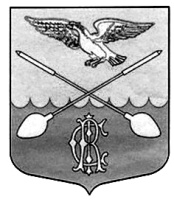 СОВЕТ ДЕПУТАТОВ ДРУЖНОГОРСКОГО ГОРОДСКОГО ПОСЕЛЕНИЯ  ГАТЧИНСКОГО МУНИЦИПАЛЬНОГО РАЙОНА ЛЕНИНГРАДСКОЙ ОБЛАСТИ(Третьего созыва)РЕШЕНИЕОт  30 августа 2019 г.                                                                                      №  37О внесении изменений и дополнений   в решение Совета депутатов Дружногорскогогородского   поселения № 59 от 24 декабря 2018 г.«О бюджете Дружногорского городского поселенияна 2019 год и плановый период 2020 и 2021 годов», в редакции решения № 28 от 17.06.2019г.Руководствуясь ст. 153 Бюджетного Кодекса Российской Федерации, статьей 19, ст. 38  Устава Дружногорского городского поселения Гатчинского муниципального района Ленинградской области,Совет депутатов Дружногорского городского поселенияРЕШИЛ:   Внести изменения и дополнения в решение Совета депутатов Дружногорского городского поселения № 59 от 24 декабря 2018 г.  «О бюджете Дружногорского городского поселения на 2019 год и плановый период 2020 и 2021 годов, в редакции решения № 28 от 17.06.2019 г. Изложить пункт 1 статьи 1 в следующей редакции:1. Утвердить основные характеристики бюджета Дружногорского городского   поселения  на 2019 год:прогнозируемый общий объем доходов бюджета Дружногорского городского   поселения в сумме 75 354,99 тысяч  рублей;общий объем расходов бюджета Дружногорского городского поселения в сумме 77 010,56 тысяч рублей;прогнозируемый дефицит бюджета Дружногорского городского поселения в сумме 1 655,57 тысяч рублей.2. Утвердить основные характеристики бюджета Дружногорского городского   поселения  на плановый период 2020 и 2021 годов:прогнозируемый общий объем доходов бюджета Дружногорского городского   поселения на 2020 год  в сумме 42 246,72 тыс. руб. и на 2021 год  в сумме 54 203,44 тыс. руб.;общий объем расходов бюджета Дружногорского городского поселения на 2020 год  в сумме 44 646,23 тыс. руб. в том числе условно утвержденные расходы в сумме 1 053,00 тыс. руб. и  на 2021 год  в сумме 56 546,52 тыс. руб. в том числе условно утвержденные расходы в сумме 2 171,00 тыс. руб.;прогнозируемый дефицит бюджета Дружногорского городского поселения на 2020 год  в сумме 2 399,51 тыс. руб. на 2021 год  в сумме 2 343,08 тыс. руб.3.  Внести изменения в  Приложение № 1 «Источники финансирования дефицита бюджета Дружногорского городского   поселения  на 2019 год» и изложить в новой редакции (прилагается).4. Внести изменения в  Приложение № 3 «Прогнозируемые поступления доходов в бюджет Дружногорского городского поселения на 2019 год» и изложить в новой редакции (прилагается).5. Внести изменения в  Приложение № 4 «Прогнозируемые поступления доходов в бюджет Дружногорского городского поселения на 2020-2021 гг.» и изложить в новой редакции (прилагается).6. Внести изменения в  Приложение № 5 «Межбюджетные  трансферты, получаемые из других бюджетов в 2019 году и изложить в новой редакции (прилагается).7. Внести изменения в  Приложение № 6 «Межбюджетные  трансферты, получаемые из других бюджетов в 2020-2021 г.г. и изложить в новой редакции (прилагается).             8.  Внести изменения в  Приложение № 8 «Распределение бюджетных ассигнований по разделам и подразделам, классификации расходов бюджета Дружногорского городского поселения на  2019 год» и изложить в новой редакции (прилагается).          9. Внести изменения в  Приложение № 9 «Распределение бюджетных ассигнований по разделам и подразделам, классификации расходов бюджета Дружногорского городского поселения на  2020-2021 гг.» и изложить в новой редакции (прилагается).          10. Внести изменения в  Приложение № 10 «Распределение бюджетных ассигнований по целевым статьям (муниципальным программам и не программным направлениям деятельности), группам и подгруппам видов расходов классификации расходов бюджетов, а также по разделам и подразделам классификации расходов бюджетов бюджета Дружногорского городского поселения на 2019 год   и  изложить  в новой редакции (прилагается).          11.  Внести изменения в  Приложение № 11 «Распределение бюджетных ассигнований по целевым статьям (муниципальным программам и не программным направлениям деятельности), группам и подгруппам видов расходов классификации расходов бюджетов, а также по разделам и подразделам классификации расходов бюджетов бюджета Дружногорского городского поселения на 2020-2021 год и изложить в новой редакции (прилагается).         12. Внести изменения в  Приложение № 12 «Ведомственная структура расходов бюджета Дружногорского городского  поселения на 2019 год»  и  изложить  в новой редакции (прилагается).         13. Внести изменения в  Приложение № 13 «Ведомственная структура расходов бюджета Дружногорского городского  поселения на 2020-2021 год»  и  изложить  в новой редакции (прилагается).         14. Внести изменения в  Приложение № 14 «Распределение бюджетных ассигнований на реализацию муниципальных программ на 2019 год»  и  изложить  в новой редакции (прилагается).        15. Внести изменения в  Приложение № 15 «Распределение бюджетных ассигнований на реализацию муниципальных программ на 2020-2021 год»  и  изложить  в новой редакции (прилагается).        16. Внести изменения в  Статью 5 Бюджетные ассигнования бюджета Дружногорского городского   поселения на 2019 год и плановый период 2020 и 2021  годов.        17. Пункт 11 изложить в новой редакции: «Утвердить объем бюджетных ассигнований дорожного фонда Дружногорского городского   поселения на 2019 год в сумме 4669,94 тыс.руб.»       18. Внести изменения в  Статью 6 Особенности установления отдельных расходных обязательств и использования бюджетных ассигнований  по обеспечению деятельности органов местного самоуправления  Дружногорского городского   поселения и муниципальных учреждений Дружногорского городского   поселения  19. Пункт 3 изложить в новой редакции « Утвердить расходы на обеспечение деятельности администрации Дружногорского городского   поселения  на 2019 год в сумме 10 760,13  тысяч рублей;на 2020 год в сумме 11005,52  тысяч рублей;на 2021 год в сумме  11083,52 тысяч рублей;»20 . Решение вступает в силу с момента принятия.21. Решение подлежит официальному опубликованию.Глава Дружногорского  городского поселения:                                                        И.В. Моисеева        Приложение № 1							к решению Совета депутатов							Дружногорского городского поселения                    № 37 от 30 августа 2019 г.                                                                                                                    Приложение №5							к решению Совета депутатов							Дружногорского городского                                                                            поселения                                                            №  37  от 30 августа 2019 г..Межбюджетные  трансферты, получаемые из других бюджетов в 2019 году                                                                                                                    Приложение № 6							к решению Совета депутатов							Дружногорского городского                                                                           поселения                                                                         № 37 от 30 августа 2019 г.Межбюджетные  трансферты, получаемые из других бюджетов в 2020-2021 г.г.Источники  финансирования дефицита бюджета Дружногорского  городского поселенияна 2019 годИсточники  финансирования дефицита бюджета Дружногорского  городского поселенияна 2019 годИсточники  финансирования дефицита бюджета Дружногорского  городского поселенияна 2019 годКодНаименованиеУтверждено на  2019 год,тысяч  рублей 000 01 05 00 00 00 0000 000Изменение остатков средств на счетах по учету средств  бюджета 1 655,57Всего источников внутреннего финансирования дефицита       1 655,57Приложение № 3 к решению Совета депутатовПриложение № 3 к решению Совета депутатовПриложение № 3 к решению Совета депутатов Дружногорского городского поселения Дружногорского городского поселения Дружногорского городского поселения Дружногорского городского поселения № 37  от 30 августа 2019 г. № 37  от 30 августа 2019 г. № 37  от 30 августа 2019 г.Прогнозируемые поступления доходов в бюджет Дружногорского городского поселения на 2019 годПрогнозируемые поступления доходов в бюджет Дружногорского городского поселения на 2019 годПрогнозируемые поступления доходов в бюджет Дружногорского городского поселения на 2019 годПрогнозируемые поступления доходов в бюджет Дружногорского городского поселения на 2019 годКод бюджетной классификацииИсточник доходовСумма бюджета на 2019 год (тыс.руб.)Сумма бюджета на 2019 год (тыс.руб.)НАЛОГОВЫЕ И НЕНАЛОГОВЫЕ ДОХОДЫ26 919,4026 919,40налоговые доходы 19 622,0019 622,00000 1 01 02000 01 0000 110Налог на доходы физических лиц3 200,003 200,00000 1 01 02010 01 1000 110Налог на доходы физических лиц с доходов, источником которых является налоговый агент, за исключением доходов, в отношении которых исчисление и уплата налога осуществляются в соответствии со статьями 227, 227.1 и 228 Налогового кодекса Российской Федерации (сумма платежа (перерасчеты, недоимка и задолженность по соответствующему платежу, в том числе по отмененному)3 200,003 200,00000 1 03 02000 01 0000 110Акцизы по подакцизным товарам (продукции), производимым на территории Российской Федерации1 384,701 384,701 03 02231 01 0000 110Доходы от уплаты акцизов на дизельное топливо, подлежащие распределению между бюджетами субъектов Российской Федерации и местными бюджетами с учетом установленных дифференцированных нормативов отчислений в местные бюджеты (по нормативам, установленным Федеральным законом о федеральном бюджете в целях формирования дорожных фондов субъектов Российской Федерации)600,00600,001 03 02251 01 0000 110Доходы от уплаты акцизов на автомобильный бензин, подлежащие распределению между бюджетами субъектов Российской Федерации и местными бюджетами с учетом установленных дифференцированных нормативов отчислений в местные бюджеты (по нормативам, установленным Федеральным законом о федеральном бюджете в целях формирования дорожных фондов субъектов Российской Федерации)784,70784,70000 1 05 03 00 0 01 0000Единый сельскохозяйственный налог 122,30122,30000 1 05 03 01 0 01 0000Единый сельскохозяйственный налог 122,30122,30000 1 06 01000 00 0000 110Налог на имущество физических лиц415,00415,00000 1 06 01030 13 1000 110Налог на имущество физических лиц, взимаемый по ставкам, применяемым к объектам налогообложения, расположенным в границах городских поселений415,00415,00000 1 06 06000 00 0000 110Земельный налог14 500,0014 500,00000 1 06 06030 00 0000 110Земельный налог с организаций 7 000,007 000,001 06 06033 13 1000 110Земельный налог с организаций, обладающих земельным участком, расположенным в границах городских поселений (сумма платежа (перерасчеты, недоимка и задолженность по соответствующему платежу, в том числе по отмененному)7 000,007 000,00000 1 06 06040 00 0000 110Земельный налог с физических лиц7 500,007 500,001 06 06043 13 1000 110Земельный налог с физических лиц, обладающих земельным участком, расположенным в границах городских поселений (сумма платежа (перерасчеты, недоимка и задолженность по соответствующему платежу, в том числе по отмененному)7 500,007 500,00неналоговые доходы7 297,407 297,40000 1 11 00000 00 0000 000ДОХОДЫ ОТ ИСПОЛЬЗОВАНИЯ ИМУЩЕСТВА, НАХОДЯЩЕГОСЯ В ГОСУДАРСТВЕННОЙ И МУНИЦИПАЛЬНОЙ СОБСТВЕННОСТИ2 354,002 354,00000 1 11 05013 13 0000 120Доходы, получаемые в виде арендной платы за земельные участки, государственная собственность на которые не разграничена и которые расположены в границах городских поселений, а также средства от продажи права на заключение договоров аренды указанных земельных участков1 000,001 000,00000 1 11 05035 13 0000 120Доходы от сдачи в аренду имущества, находящегося в оперативном управлении органов управления городских поселений и созданных ими учреждений (за исключением имущества муниципальных бюджетных и автономных учреждений)34,0034,00000 1 11 05075 13 0000 120Доходы от сдачи в аренду имущества, составляющего казну городских поселений (за исключением земельных участков)  520,00520,001 11 09045 13 0111 120прочие доходы от использования имущества /найм/800,00800,00000 1 13 00000 00 0000 000ДОХОДЫ ОТ ОКАЗАНИЯ ПЛАТНЫХ УСЛУГ (РАБОТ) И КОМПЕНСАЦИИ ЗАТРАТ ГОСУДАРСТВА1 875,001 875,00000 1 13 01995 13 0000 130Прочие доходы от оказания платных услуг (работ) получателями средств бюджетов городских поселений1 275,001 275,00000 1 13 02995 13 0000 130Прочие доходы от компенсации затрат бюджетов городских поселений600,00600,00000 1 14 00000 00 0000 000ДОХОДЫ ОТ ПРОДАЖИ МАТЕРИАЛЬНЫХ И НЕМАТЕРИАЛЬНЫХ АКТИВОВ3 000,003 000,00000 1 14 06000 00 0000 430Доходы от продажи земельных участков, находящихся в государственной и муниципальной собственности3 000,003 000,00000 1 14 06013 13 0000 430Доходы от продажи земельных участков, государственная собственность на которые не разграничена и которые расположены в границах городских поселений3 000,003 000,00000 1.16.00000.00.0000.000ШТРАФЫ, САНКЦИИ, ВОЗМЕЩЕНИЕ УЩЕРБА68,4068,40000 1 16 23051 13 0000 140Доходы от возмещения ущерба при возникновении страховых случаев по обязательному страхованию гражданской ответственности, когда выгодоприобретателями выступают получатели средств бюджетов городских поселений57,9057,90000 1 16 33050 13 0000 140Денежные взыскания (штрафы) за нарушение законодательства Российской Федерации о контрактной системе в сфере закупок товаров, работ, услуг для обеспечения государственных и муниципальных нужд для нужд городских поселений10,5010,50000 1 17 00000 00 0000 000ПРОЧИЕ НЕНАЛОГОВЫЕ ДОХОДЫ0,000,00000 1 17 05050 13 0000 180Прочие неналоговые доходы бюджетов городских поселений0,000,00000 2 00 00000 00 0000 000БЕЗВОЗМЕЗДНЫЕ ПОСТУПЛЕНИЯ48 435,5948 435,59000 2 02 00000 00 0000 000БЕЗВОЗМЕЗДНЫЕ ПОСТУПЛЕНИЯ ОТ ДРУГИХ БЮДЖЕТОВ БЮДЖЕТНОЙ СИСТЕМЫ РОССИЙСКОЙ ФЕДЕРАЦИИ48 435,5948 435,59000 2 02 15001 13 0000 150Дотации бюджетам городских поселений на выравнивание бюджетной обеспеченности14 933,2014 933,20000 2 02 20000 00 0000 150Субсидии бюджетам бюджетной системы  Российской Федерации (межбюджетные субсидии)26 800,1826 800,18000 2 02 27112 13 0000 150Субсидии бюджетам городских поселений на софинансирование капитальных вложений в объекты муниципальной собственности95,095,0000 2 02 20216 13 0000 150Субсидии бюджетам городских поселений на осуществление дорожной деятельности в отношении автомобильных дорог общего пользования, а также капитального ремонта и ремонта дворовых территорий многоквартирных домов, проездов к дворовым территориям многоквартирных домов населенных пунктов1 799,11 799,1000 2 02 29999 13 0000 150Прочие субсидии бюджетам городских поселений24 906,0824 906,08000 2 02 30000 00 0000 150Субвенции бюджетам субъектов Российской Федерации и муниципальных образований 281,82281,82000 2 02 35118 13 0000 150Субвенции бюджетам городских поселений на осуществление первичного воинского учета на территориях, где отсутствуют военные комиссариаты278,30278,30000 2 02 30024 13 0000 150Субвенции бюджетам городских поселений на выполнение передаваемых полномочий субъектов Российской Федерации3,523,52000 2 02 40000 00 0000 150Иные межбюджетные трансферты6 420,396 420,39000 2 02 49999 13 0000 150Прочие межбюджетные трансферты, передаваемые бюджетам городских поселений6 420,396 420,39Доходы бюджета - Всего75 354,9975 354,99Приложение № 4Приложение № 4Приложение № 4Приложение № 4к решению Совета депутатовк решению Совета депутатовк решению Совета депутатовк решению Совета депутатов Дружногорского городского поселения Дружногорского городского поселения Дружногорского городского поселения Дружногорского городского поселения Дружногорского городского поселения № 37  от  30 августа 2019 г. № 37  от  30 августа 2019 г. № 37  от  30 августа 2019 г. № 37  от  30 августа 2019 г.Прогнозируемые поступления доходов в бюджет Дружногорского городского поселения на 2020-2021 гг.Прогнозируемые поступления доходов в бюджет Дружногорского городского поселения на 2020-2021 гг.Прогнозируемые поступления доходов в бюджет Дружногорского городского поселения на 2020-2021 гг.Прогнозируемые поступления доходов в бюджет Дружногорского городского поселения на 2020-2021 гг.Код бюджетной классификацииКод бюджетной классификацииИсточник доходовСумма бюджета на 2020 год (тыс.руб.)Сумма бюджета на 2021 год (тыс.руб.)НАЛОГОВЫЕ И НЕНАЛОГОВЫЕ ДОХОДЫ24 532,3025 289,30налоговые доходы 19 522,3019 635,30000 1 01 02000 01 0000 110000 1 01 02000 01 0000 110Налог на доходы физических лиц3 200,003 200,00000 1 01 02010 01 1000 110000 1 01 02010 01 1000 110Налог на доходы физических лиц с доходов, источником которых является налоговый агент, за исключением доходов, в отношении которых исчисление и уплата налога осуществляются в соответствии со статьями 227, 227.1 и 228 Налогового кодекса Российской Федерации (сумма платежа (перерасчеты, недоимка и задолженность по соответствующему платежу, в том числе по отмененному)3 200,003 200,00000 1 03 02000 01 0000 110000 1 03 02000 01 0000 110Акцизы по подакцизным товарам (продукции), производимым на территории Российской Федерации1 300,001 300,00000 1 03 02231 01 0000 110000 1 03 02231 01 0000 110Доходы от уплаты акцизов на дизельное топливо, подлежащие распределению между бюджетами субъектов Российской Федерации и местными бюджетами с учетом установленных дифференцированных нормативов отчислений в местные бюджеты (по нормативам, установленным Федеральным законом о федеральном бюджете в целях формирования дорожных фондов субъектов Российской Федерации)600,00600,00000 1 03 02251 01 0000 110000 1 03 02251 01 0000 110Доходы от уплаты акцизов на автомобильный бензин, подлежащие распределению между бюджетами субъектов Российской Федерации и местными бюджетами с учетом установленных дифференцированных нормативов отчислений в местные бюджеты (по нормативам, установленным Федеральным законом о федеральном бюджете в целях формирования дорожных фондов субъектов Российской Федерации)700,00700,00000 1 05 03 00 0 01 0000000 1 05 03 00 0 01 0000Единый сельскохозяйственный налог 122,30122,30000 1 05 03 01 0 01 0000000 1 05 03 01 0 01 0000Единый сельскохозяйственный налог 122,30122,30000 1 06 01000 00 0000 110000 1 06 01000 00 0000 110Налог на имущество физических лиц400,00513,00000 1 06 01030 13 1000 110000 1 06 01030 13 1000 110Налог на имущество физических лиц, взимаемый по ставкам, применяемым к объектам налогообложения, расположенным в границах городских поселений400,00513,00000 1 06 06000 00 0000 110000 1 06 06000 00 0000 110Земельный налог14 500,0014 500,00000 1 06 06033 13 1000 110000 1 06 06033 13 1000 110Земельный налог с организаций, обладающих земельным участком, расположенным в границах городских поселений (сумма платежа (перерасчеты, недоимка и задолженность по соответствующему платежу, в том числе по отмененному)7 000,007 000,00000 1 06 06033 13 0000 110000 1 06 06033 13 0000 110Земельный налог с организаций, обладающих земельным участком, расположенным в границах городских  поселений7 000,007 000,00000 1 06 06040 00 0000 110000 1 06 06040 00 0000 110Земельный налог с физических лиц7 500,007 500,00000 1 06 06043 13 1000 110000 1 06 06043 13 1000 110Земельный налог с физических лиц, обладающих земельным участком, расположенным в границах городских поселений (сумма платежа (перерасчеты, недоимка и задолженность по соответствующему платежу, в том числе по отмененному)7 500,007 500,00неналоговые доходы5 010,005 654,00000 1 11 00000 00 0000 000000 1 11 00000 00 0000 000ДОХОДЫ ОТ ИСПОЛЬЗОВАНИЯ ИМУЩЕСТВА, НАХОДЯЩЕГОСЯ В ГОСУДАРСТВЕННОЙ И МУНИЦИПАЛЬНОЙ СОБСТВЕННОСТИ2 387,002 431,00000 1 11 05013 13 0000 120000 1 11 05013 13 0000 120Доходы, получаемые в виде арендной платы за земельные участки, государственная собственность на которые не разграничена и которые расположены в границах городских поселений, а также средства от продажи права на заключение договоров аренды указанных земельных участков1 000,001 000,00000 1 11 05035 13 0000 120000 1 11 05035 13 0000 120Доходы от сдачи в аренду имущества, находящегося в оперативном управлении органов управления городских поселений и созданных ими учреждений (за исключением имущества муниципальных бюджетных и автономных учреждений)37,0041,00000 1 11 05075 13 0000 120000 1 11 05075 13 0000 120Доходы от сдачи в аренду имущества, составляющего казну городских поселений (за исключением земельных участков)  550,00590,00000 1 11 09045 13 0111 120000 1 11 09045 13 0111 120прочие доходы от использования имущества /найм/800,00800,00000 1 13 00000 00 0000 000000 1 13 00000 00 0000 000ДОХОДЫ ОТ ОКАЗАНИЯ ПЛАТНЫХ УСЛУГ (РАБОТ) И КОМПЕНСАЦИИ ЗАТРАТ ГОСУДАРСТВА1 323,001 323,00000 1 13 01995 13 0000 130000 1 13 01995 13 0000 130Прочие доходы от оказания платных услуг (работ) получателями средств бюджетов городских поселений1 323,001 323,00000 1 14 00000 00 0000 000000 1 14 00000 00 0000 000ДОХОДЫ ОТ ПРОДАЖИ МАТЕРИАЛЬНЫХ И НЕМАТЕРИАЛЬНЫХ АКТИВОВ1 300,001 900,00000 1 14 06000 00 0000 430000 1 14 06000 00 0000 430Доходы от продажи земельных участков, находящихся в государственной и муниципальной собственности1 300,001 900,00000 1 14 06013 13 0000 430000 1 14 06013 13 0000 430Доходы от продажи земельных участков, государственная собственность на которые не разграничена и которые расположены в границах городских поселений1 300,001 900,00000 1 17 00000 00 0000 000000 1 17 00000 00 0000 000ПРОЧИЕ НЕНАЛОГОВЫЕ ДОХОДЫ0,000,00000 1 17 05050 13 0000 180000 1 17 05050 13 0000 180Прочие неналоговые доходы бюджетов городских поселений0,000,00000 2 00 00000 00 0000 000000 2 00 00000 00 0000 000БЕЗВОЗМЕЗДНЫЕ ПОСТУПЛЕНИЯ17 714,4228 914,14000 2 02 00000 00 0000 000000 2 02 00000 00 0000 000БЕЗВОЗМЕЗДНЫЕ ПОСТУПЛЕНИЯ ОТ ДРУГИХ БЮДЖЕТОВ БЮДЖЕТНОЙ СИСТЕМЫ РОССИЙСКОЙ ФЕДЕРАЦИИ17 714,4228 914,14000 2 02 15001 13 0000 150000 2 02 15001 13 0000 150Дотации бюджетам городских поселений на выравнивание бюджетной обеспеченности15 152,4015 773,20000 2 02 20000 00 0000 150000 2 02 20000 00 0000 150Субсидии бюджетам бюджетной системы  Российской Федерации (межбюджетные субсидии)1 677,4012 246,22000 2 02 27112 13 0000 150000 2 02 27112 13 0000 150Субсидии бюджетам городских поселений на софинансирование капитальных вложений в объекты муниципальной собственности010568,82000 2 02 29999 13 0000 150000 2 02 29999 13 0000 150Прочие субсидии бюджетам городских поселений1 677,401 677,40000 2 02 30000 00 0000 150000 2 02 30000 00 0000 150Субвенции бюджетам субъектов Российской Федерации и муниципальных образований 284,92295,02000 2 02 35118 13 0000 150 000 2 02 35118 13 0000 150 Субвенции бюджетам городских поселений на осуществление первичного воинского учета на территориях, где отсутствуют военные комиссариаты281,40291,50000 2 02 30024 13 0000 150000 2 02 30024 13 0000 150Субвенции бюджетам городских поселений на выполнение передаваемых полномочий субъектов Российской Федерации3,523,52000 2 02 40000 00 0000 150000 2 02 40000 00 0000 150Иные межбюджетные трансферты599,70599,70000 2 02 49999 13 0000 150000 2 02 49999 13 0000 150Прочие межбюджетные трансферты, передаваемые бюджетам городских поселений599,70599,70Доходы бюджета - Всего42 246,7254 203,44Код бюджетной классификацииИсточники доходовСумма(тысяч рублей)000 2 02 15001 13 0000 151Дотации  бюджетам   поселений   на   выравниваниебюджетной обеспеченности14 933,20000 2 02 27112 13 0000 150Субсидии бюджетам городских поселений на софинансирование капитальных вложений в объекты муниципальной собственности95,0000 2 02 20216 13 0000 150Субсидии бюджетам городских поселений на осуществление дорожной деятельности в отношении автомобильных дорог общего пользования, а также капитального ремонта и ремонта дворовых территорий многоквартирных домов, проездов к дворовым территориям многоквартирных домов населенных пунктов1 799,1000 2 02 29999 13 0000 151Прочие субсидии бюджетам городских поселений24 906,08000 2 02 35118 13 0000 151Субвенции  бюджетам  поселений  на  осуществлениепервичного воинского учета  на  территориях,  гдеотсутствуют военные комиссариаты278,3000 2 02 30024 13 0000 150Субвенции бюджетам городских поселений на выполнение передаваемых полномочий субъектов Российской Федерации3,52000 2 02 49999 13 0000 151Прочие межбюджетные трансферты, передаваемые бюджетам городских поселений6420,39итого                  48 435,59Код бюджетной классификацииИсточники доходовСумма(тысяч рублей)Сумма(тысяч рублей)000 2 02 15001 13 0000 151Дотации  бюджетам   поселений   на   выравниваниебюджетной обеспеченности15 152,4015 773,20000 2 02 27112 13 0000 150Субсидии бюджетам городских поселений на софинансирование капитальных вложений в объекты муниципальной собственности10 568,82000 2 02 29999 13 0000 151Прочие субсидии бюджетам городских поселений1 677,401 677,40000 2 02 35118 13 0000 151Субвенции  бюджетам  поселений  на  осуществлениепервичного воинского учета  на  территориях,  гдеотсутствуют военные комиссариаты281,40281,40000 2 02 30024 13 0000 150Субвенции бюджетам городских поселений на выполнение передаваемых полномочий субъектов Российской Федерации3,523,52000 2 02 49999 13 0000 151Прочие межбюджетные трансферты, передаваемые бюджетам городских поселений599,7599,7итого17 714,4228 914,14Приложение № 8Приложение № 8к решению Совета  Депутатовк решению Совета  ДепутатовДружногорского городского поселенияДружногорского городского поселенияДружногорского городского поселения№ 37 от 30 августа 2019 г.№ 37 от 30 августа 2019 г.Распределение бюджетных ассигнованийРаспределение бюджетных ассигнованийРаспределение бюджетных ассигнованийРаспределение бюджетных ассигнованийпо разделам и подразделам, классификации расходов бюджета Дружногорского городского поселения на  2019годпо разделам и подразделам, классификации расходов бюджета Дружногорского городского поселения на  2019годпо разделам и подразделам, классификации расходов бюджета Дружногорского городского поселения на  2019годпо разделам и подразделам, классификации расходов бюджета Дружногорского городского поселения на  2019годНаименование показателяКод разделаКод подразделаБюджет на  2019 г.тысяч рублейНаименование показателяКод разделаКод подразделаБюджет на  2019 г.тысяч рублейНаименование показателяКод разделаКод подразделаБюджет на  2019 г.тысяч рублейОбщегосударственные вопросы010011 735,53Функционирование представительных органов местного самоуправления010350,00Функционирование местных администраций010410 760,13Обеспечение деятельности финансовых, налоговых и таможенных органов и органов финансового (финансово-бюджетного) надзора0106157,40Обеспечение проведения выборов и референдумов0107402,00Резервные фонды0111100,00Другие общегосударственные вопросы0113266,00Национальная оборона0200278,30Мобилизационная и вневойсковая подготовка0203278,30Национальная безопасность и правоохранительная деятельность0300276,00Защита населения и территории от чрезвычайных ситуаций природного и техногенного характера, гражданская оборона0309276,00Национальная экономика04005 900,74Дорожное хозяйство (дорожные фонды)04094 669,94Другие вопросы в области национальной экономики04121 230,80Жилищно-коммунальное хозяйство050042 101,87Жилищное  хозяйство050126 509,50Коммунальное хозяйство05021 515,21Благоустройство05037 057,16Другие вопросы в области ЖКХ05057 020,00Образование0700183,36Профессиональная подготовка, переподготовка и повышение квалификации070528,00Молодежная политика0707155,36Культура, кинематография, средства массовой информации080010 544,17Культура080110 544,17Социальное обеспечение10001 001,20Пенсионное обеспечение10011 000,00Социальное обеспечение населения10030,00Охрана семьи и детства10041,20Физическая культура и спорт11004 989,40Физическая культура11014 614,40Массовый спорт1102375,00ВСЕГО РАСХОДОВ77 010,56Приложение № 9Приложение № 9Приложение № 9к решению Совета  Депутатовк решению Совета  Депутатовк решению Совета  ДепутатовДружногорского городского поселенияДружногорского городского поселенияДружногорского городского поселения№ 37 от 30 августа 2019 г.№ 37 от 30 августа 2019 г.№ 37 от 30 августа 2019 г.Распределение бюджетных ассигнованийРаспределение бюджетных ассигнованийРаспределение бюджетных ассигнованийРаспределение бюджетных ассигнованийпо разделам и подразделам, классификации расходов бюджета Дружногорского городского поселения на  2020-2021 гг.по разделам и подразделам, классификации расходов бюджета Дружногорского городского поселения на  2020-2021 гг.по разделам и подразделам, классификации расходов бюджета Дружногорского городского поселения на  2020-2021 гг.по разделам и подразделам, классификации расходов бюджета Дружногорского городского поселения на  2020-2021 гг.Наименование показателяКод разделаКод подразделаБюджет на  2020 г.тысяч рублейБюджет на  2021 г.тысяч рублейНаименование показателяКод разделаКод подразделаБюджет на  2020 г.тысяч рублейБюджет на  2021 г.тысяч рублейНаименование показателяКод разделаКод подразделаБюджет на  2020 г.тысяч рублейБюджет на  2021 г.тысяч рублейОбщегосударственные вопросы010011 365,5211 443,52Функционирование представительных органов местного самоуправления010350,0050,00Функционирование местных администраций010411 005,5211 083,52Обеспечение деятельности финансовых, налоговых и таможенных органов и органов финансового (финансово-бюджетного) надзора01060,000,00Резервные фонды0111100,00100,00Другие общегосударственные вопросы0113210,00210,00Национальная оборона0200281,40291,50Мобилизационная и вневойсковая подготовка0203281,40291,50Национальная безопасность и правоохранительная деятельность0300276,00276,00Защита населения и территории от чрезвычайных ситуаций природного и техногенного характера, гражданская оборона0309276,00276,00Национальная экономика04002 818,352 092,46Дорожное хозяйство (дорожные фонды)04091 947,351 690,46Другие вопросы в области национальной экономики0412871,00402,00Жилищно-коммунальное хозяйство050013 724,0024 944,08Жилищное  хозяйство05011 670,001 670,00Коммунальное хозяйство05021 350,0012 575,08Благоустройство05034 665,004 434,00Другие вопросы в области ЖКХ05056 039,006 265,00Образование0707130,20130,20Молодежная политика0707130,20130,20Культура, кинематография, средства массовой информации08009 461,179 521,17Культура08019 461,179 521,17Социальное обеспечение10001 201,201 201,20Пенсионное обеспечение10011 200,001 200,00Охрана семьи и детства10041,201,20Физическая культура и спорт11004 335,404 475,40Физическая культура11014 335,404 475,40ВСЕГО РАСХОДОВ43 593,2354 375,52Приложение 10Приложение 10Приложение 10к решению Совета  Депутатовк решению Совета  Депутатовк решению Совета  ДепутатовДружногорского городского поселенияДружногорского городского поселенияДружногорского городского поселения№ 37 от 30 августа 2019 г.№ 37 от 30 августа 2019 г.№ 37 от 30 августа 2019 г.Распределение бюджетных ассигнований по разделам, по целевым статьям (государственным программам, и непрограммным направлениям деятельности), группам видов расходов, разделам, подразделам классификации расходов  бюджета на 2019 годРаспределение бюджетных ассигнований по разделам, по целевым статьям (государственным программам, и непрограммным направлениям деятельности), группам видов расходов, разделам, подразделам классификации расходов  бюджета на 2019 годРаспределение бюджетных ассигнований по разделам, по целевым статьям (государственным программам, и непрограммным направлениям деятельности), группам видов расходов, разделам, подразделам классификации расходов  бюджета на 2019 годРаспределение бюджетных ассигнований по разделам, по целевым статьям (государственным программам, и непрограммным направлениям деятельности), группам видов расходов, разделам, подразделам классификации расходов  бюджета на 2019 годРаспределение бюджетных ассигнований по разделам, по целевым статьям (государственным программам, и непрограммным направлениям деятельности), группам видов расходов, разделам, подразделам классификации расходов  бюджета на 2019 годРаспределение бюджетных ассигнований по разделам, по целевым статьям (государственным программам, и непрограммным направлениям деятельности), группам видов расходов, разделам, подразделам классификации расходов  бюджета на 2019 годРаспределение бюджетных ассигнований по разделам, по целевым статьям (государственным программам, и непрограммным направлениям деятельности), группам видов расходов, разделам, подразделам классификации расходов  бюджета на 2019 годРаспределение бюджетных ассигнований по разделам, по целевым статьям (государственным программам, и непрограммным направлениям деятельности), группам видов расходов, разделам, подразделам классификации расходов  бюджета на 2019 годРаспределение бюджетных ассигнований по разделам, по целевым статьям (государственным программам, и непрограммным направлениям деятельности), группам видов расходов, разделам, подразделам классификации расходов  бюджета на 2019 годРаспределение бюджетных ассигнований по разделам, по целевым статьям (государственным программам, и непрограммным направлениям деятельности), группам видов расходов, разделам, подразделам классификации расходов  бюджета на 2019 годНаименование кодаКЦСРКВРКФСРАссигнования 2019 годИтого77 010,56Непрограммные расходы органов местного самоуправления600000000013 114,31Расходы на содержание органов местного самоуправления610000000010 810,13Расходы на выплаты муниципальным служащим органов местного самоуправления61700000007 377,93Расходы на обеспечение деятельности муниципальных служащих органов местного самоуправления (ФОТ) в рамках непрограммных расходов ОМСУ61700110206 961,07Фонд оплаты труда государственных (муниципальных) органов61700110201215 268,29Функционирование Правительства Российской Федерации, высших исполнительных органов государственной власти субъектов Российской Федерации, местных администраций617001102012101045 268,29Функционирование Правительства Российской Федерации, высших исполнительных органов государственной власти субъектов Российской Федерации, местных администраций617001102012101045 268,29Иные выплаты персоналу государственных (муниципальных) органов, за исключением фонда оплаты труда6170011020122110,00Функционирование Правительства Российской Федерации, высших исполнительных органов государственной власти субъектов Российской Федерации, местных администраций61700110201220104110,00Функционирование Правительства Российской Федерации, высших исполнительных органов государственной власти субъектов Российской Федерации, местных администраций61700110201220104110,00Взносы по обязательному социальному страхованию на выплаты денежного содержания и иные выплаты работникам государственных (муниципальных) органов61700110201291 582,78Функционирование Правительства Российской Федерации, высших исполнительных органов государственной власти субъектов Российской Федерации, местных администраций617001102012901041 582,78Функционирование Правительства Российской Федерации, высших исполнительных органов государственной власти субъектов Российской Федерации, местных администраций617001102012901041 582,78Расходы на обеспечение деятельности главы местной администрации в рамках непрограммных расходов ОМСУ6170011040416,86Фонд оплаты труда государственных (муниципальных) органов6170011040121319,86Функционирование Правительства Российской Федерации, высших исполнительных органов государственной власти субъектов Российской Федерации, местных администраций61700110401210104319,86Функционирование Правительства Российской Федерации, высших исполнительных органов государственной власти субъектов Российской Федерации, местных администраций61700110401210104319,86Взносы по обязательному социальному страхованию на выплаты денежного содержания и иные выплаты работникам государственных (муниципальных) органов617001104012997,00Функционирование Правительства Российской Федерации, высших исполнительных органов государственной власти субъектов Российской Федерации, местных администраций6170011040129010497,00Функционирование Правительства Российской Федерации, высших исполнительных органов государственной власти субъектов Российской Федерации, местных администраций6170011040129010497,00Содержание органов местного самоуправления61800000003 432,19Обеспечение деятельности органов местного самоуправления, в том числе оплата труда немуниципальных служащих, в рамках непрограммных расходов ОМСУ61800110303 333,67Фонд оплаты труда государственных (муниципальных) органов61800110301211 126,40Функционирование Правительства Российской Федерации, высших исполнительных органов государственной власти субъектов Российской Федерации, местных администраций618001103012101041 126,40Функционирование Правительства Российской Федерации, высших исполнительных органов государственной власти субъектов Российской Федерации, местных администраций618001103012101041 126,40Иные выплаты персоналу государственных (муниципальных) органов, за исключением фонда оплаты труда618001103012214,00Функционирование Правительства Российской Федерации, высших исполнительных органов государственной власти субъектов Российской Федерации, местных администраций6180011030122010414,00Функционирование Правительства Российской Федерации, высших исполнительных органов государственной власти субъектов Российской Федерации, местных администраций6180011030122010414,00Взносы по обязательному социальному страхованию на выплаты денежного содержания и иные выплаты работникам государственных (муниципальных) органов6180011030129340,93Функционирование Правительства Российской Федерации, высших исполнительных органов государственной власти субъектов Российской Федерации, местных администраций61800110301290104340,93Функционирование Правительства Российской Федерации, высших исполнительных органов государственной власти субъектов Российской Федерации, местных администраций61800110301290104340,93Закупка товаров, работ, услуг в сфере информационно-коммуникационных технологий6180011030242593,00Функционирование Правительства Российской Федерации, высших исполнительных органов государственной власти субъектов Российской Федерации, местных администраций61800110302420104593,00Функционирование Правительства Российской Федерации, высших исполнительных органов государственной власти субъектов Российской Федерации, местных администраций61800110302420104593,00Прочая закупка товаров, работ и услуг61800110302441 189,21Функционирование Правительства Российской Федерации, высших исполнительных органов государственной власти субъектов Российской Федерации, местных администраций618001103024401041 189,21Функционирование Правительства Российской Федерации, высших исполнительных органов государственной власти субъектов Российской Федерации, местных администраций618001103024401041 189,21Уплата иных платежей618001103085370,14Функционирование Правительства Российской Федерации, высших исполнительных органов государственной власти субъектов Российской Федерации, местных администраций6180011030853010470,14Функционирование Правительства Российской Федерации, высших исполнительных органов государственной власти субъектов Российской Федерации, местных администраций6180011030853010470,14Обеспечение деятельности Совета депутатов муниципального образования в рамках непрограммных расходов ОМСУ618001105050,00Иные выплаты, за исключением фонда оплаты труда государственных (муниципальных) органов, лицам, привлекаемым согласно законодательству для выполнения отдельных полномочий618001105012350,00Функционирование законодательных (представительных) органов государственной власти и представительных органов муниципальных образований6180011050123010350,00Функционирование законодательных (представительных) органов государственной власти и представительных органов муниципальных образований6180011050123010350,00Диспансеризация муниципальных и немуниципальных служащих и добровольное медицинское страхование в рамках непрограммных расходов ОМСУ618001507045,00Прочая закупка товаров, работ и услуг618001507024445,00Функционирование Правительства Российской Федерации, высших исполнительных органов государственной власти субъектов Российской Федерации, местных администраций6180015070244010445,00Функционирование Правительства Российской Федерации, высших исполнительных органов государственной власти субъектов Российской Федерации, местных администраций6180015070244010445,00Обеспечение выполнения органами местного самоуправления муниципальных образований отдельных государственных полномочий Ленинградской области в сфере административных правоотношений в рамках непрограммных расходов ОМСУ61800713403,52Прочая закупка товаров, работ и услуг61800713402443,52Функционирование Правительства Российской Федерации, высших исполнительных органов государственной власти субъектов Российской Федерации, местных администраций618007134024401043,52Функционирование Правительства Российской Федерации, высших исполнительных органов государственной власти субъектов Российской Федерации, местных администраций618007134024401043,52Непрограммные расходы62000000002 304,18Прочие расходы62900000002 304,18Проведение местных выборов и референдумов в рамках непрограммных расходов ОМСУ6290011070402,00Специальные расходы6290011070880402,00Обеспечение проведения выборов и референдумов62900110708800107402,00Обеспечение проведения выборов и референдумов62900110708800107402,00Передача полномочий по жилищному контролю в рамках непрограммных расходов ОМСУ6290013010132,70Иные межбюджетные трансферты6290013010540132,70Жилищное хозяйство62900130105400501132,70Жилищное хозяйство62900130105400501132,70Передача полномочий по казначейскому исполнению бюджетов поселений в рамках непрограммных расходов ОМСУ629001302065,60Иные межбюджетные трансферты629001302054065,60Обеспечение деятельности финансовых, налоговых и таможенных органов и органов финансового (финансово-бюджетного) надзора6290013020540010665,60Обеспечение деятельности финансовых, налоговых и таможенных органов и органов финансового (финансово-бюджетного) надзора6290013020540010665,60Передача полномочий по некоторым жилищным вопросам в рамках непрограммных расходов ОМСУ629001303037,40Иные межбюджетные трансферты629001303054037,40Жилищное хозяйство6290013030540050137,40Жилищное хозяйство6290013030540050137,40Передача полномочий по регулированию тарифов на товары и услуги организаций коммунального комплекса в рамках непрограммных расходов ОМСУ629001304043,46Иные межбюджетные трансферты629001304054043,46Коммунальное хозяйство6290013040540050243,46Коммунальное хозяйство6290013040540050243,46Передача полномочий по осуществлению финансового контроля бюджетов поселений в рамках непрограммных расходов ОМСУ629001306045,00Иные межбюджетные трансферты629001306054045,00Обеспечение деятельности финансовых, налоговых и таможенных органов и органов финансового (финансово-бюджетного) надзора6290013060540010645,00Обеспечение деятельности финансовых, налоговых и таможенных органов и органов финансового (финансово-бюджетного) надзора6290013060540010645,00Передача полномочий по организации централизованных коммунальных услуг в рамках непрограммных расходов ОМСУ629001307086,92Иные межбюджетные трансферты629001307054086,92Коммунальное хозяйство6290013070540050286,92Коммунальное хозяйство6290013070540050286,92Передача полномочий по осуществлению внутреннего финансового контроля в сфере закупок и бюджетных правоотношений бюджетов поселений в рамках непрограммных расходов ОМСУ629001315046,80Иные межбюджетные трансферты629001315054046,80Обеспечение деятельности финансовых, налоговых и таможенных органов и органов финансового (финансово-бюджетного) надзора6290013150540010646,80Обеспечение деятельности финансовых, налоговых и таможенных органов и органов финансового (финансово-бюджетного) надзора6290013150540010646,80Резервные фонды местных администраций в рамках непрограммных расходов ОМСУ6290015020100,00Резервные средства6290015020870100,00Резервные фонды62900150208700111100,00Резервные фонды62900150208700111100,00Выплаты материальной помощи, поощрения за особые заслуги физическим и юридическим лицам в рамках непрограммных расходов ОМСУ629001506046,00Премии и гранты629001506035046,00Другие общегосударственные вопросы6290015060350011346,00Другие общегосударственные вопросы6290015060350011346,00Доплаты к пенсиям муниципальных служащих в рамках непрограммных расходов ОМСУ62900152801 000,00Пособия, компенсации и иные социальные выплаты гражданам, кроме публичных нормативных обязательств62900152803211 000,00Пенсионное обеспечение629001528032110011 000,00Пенсионное обеспечение629001528032110011 000,00Проведение мероприятий по обеспечению публикации муниципальных правовых актов и информированию населения о деятельности органов местного самоуправления в рамках непрограммных расходов ОМСУ629001711020,00Прочая закупка товаров, работ и услуг629001711024420,00Другие общегосударственные вопросы6290017110244011320,00Другие общегосударственные вопросы6290017110244011320,00Осуществление первичного воинского учета на территориях, где отсутствуют военные комиссариаты в рамках непрограммных расходов ОМСУ6290051180278,30Фонд оплаты труда государственных (муниципальных) органов6290051180121214,83Мобилизационная и вневойсковая подготовка62900511801210203214,83Мобилизационная и вневойсковая подготовка62900511801210203214,83Взносы по обязательному социальному страхованию на выплаты денежного содержания и иные выплаты работникам государственных (муниципальных) органов629005118012963,47Мобилизационная и вневойсковая подготовка6290051180129020363,47Мобилизационная и вневойсковая подготовка6290051180129020363,47Программная часть городских поселений800000000063 896,25Муниципальная программа городского поселения "Социально-экономическое развитие городского поселения Гатчинского муниципального района"810000000063 896,25Муниципальная программа Дружногорского городского поселения «Социально-экономическое развитие муниципального образования Дружногорское городское поселение Гатчинского муниципального района Ленинградской области»810060000063 896,25Подпрограмма «Создание условий для устойчивого экономического развития» муниципальной программы «Социально-экономическое развитие муниципального образования Дружногорское городское поселение Гатчинского муниципального района Ленинградской области»81106000001 450,80Оценка недвижимости, признание прав и регулирование отношений по государственной и муниципальной собственности в рамках подпрограммы «Создание условий для устойчивого экономического развития» муниципальной программы «Социально-экономическое развитие муниципального образования Дружногорское городское поселение Гатчинского муниципального района Ленинградской области»8110615030200,00Прочая закупка товаров, работ и услуг8110615030244200,00Другие общегосударственные вопросы81106150302440113200,00Другие общегосударственные вопросы81106150302440113200,00Мероприятия в области строительства, архитектуры и градостроительства в рамках подпрограммы «Создание условий для устойчивого экономического развития» муниципальной программы «Социально-экономическое развитие муниципального образования Дружногорское городское поселение Гатчинского муниципального района Ленинградской области»81106151701 030,80Прочая закупка товаров, работ и услуг81106151702441 030,80Другие вопросы в области национальной экономики811061517024404121 030,80Другие вопросы в области национальной экономики811061517024404121 030,80Мероприятия поземлеустройству и землепользованию в рамках подпрограммы «Создание условий для устойчивого экономического развития» муниципальной программы «Социально-экономическое развитие муниципального образования Дружногорское городское поселение Гатчинского муниципального района Ленинградской области»8110615180198,00Прочая закупка товаров, работ и услуг8110615180244198,00Другие вопросы в области национальной экономики81106151802440412198,00Другие вопросы в области национальной экономики81106151802440412198,00Мероприятия по развитию и поддержке предпринимательства в рамках подпрограммы «Создание условий для устойчивого экономического развития» муниципальной программы «Социально-экономическое развитие муниципального образования Дружногорское городское поселение Гатчинского муниципального района Ленинградской области»81106155102,00Прочая закупка товаров, работ и услуг81106155102442,00Другие вопросы в области национальной экономики811061551024404122,00Другие вопросы в области национальной экономики811061551024404122,00Обучение и повышение квалификации муниципальных служащих в рамках подпрограммы «Создание условий для устойчивого экономического развития» муниципальной программы «Социально-экономическое развитие муниципального образования Дружногорское городское поселение Гатчинского муниципального района Ленинградской области»811061627020,00Прочая закупка товаров, работ и услуг811061627024420,00Другие общегосударственные вопросы811061627024401130,00Другие общегосударственные вопросы811061627024401130,00Профессиональная подготовка, переподготовка и повышение квалификации8110616270244070520,00Профессиональная подготовка, переподготовка и повышение квалификации8110616270244070520,00Подпрограмма «Обеспечение безопасности» муниципальной программы «Социально-экономическое развитие муниципального образования Дружногорское городское поселение Гатчинского муниципального района Ленинградской области»8120600000496,00Организация и осуществление мероприятий по гражданской обороне, защите населения и территории поселения от чрезвычайных ситуаций природного и техногенного характера в рамках подпрограммы «Обеспечение безопасности на территории Дружногорского городского поселения» муниципальной программы «Социально-экономическое развитие муниципального образования Дружногорское городское поселение Гатчинского муниципального района Ленинградской области»8120615090276,00Прочая закупка товаров, работ и услуг8120615090244276,00Защита населения и территории от чрезвычайных ситуаций природного и техногенного характера, гражданская оборона81206150902440309276,00Защита населения и территории от чрезвычайных ситуаций природного и техногенного характера, гражданская оборона81206150902440309276,00Обеспечение первичных мер пожарной безопасности в границах населенных пунктов поселения в рамках подпрограммы «Обеспечение безопасности на территории Дружногорского городского поселения» муниципальной программы «Социально-экономическое развитие муниципального образования Дружногорское городское поселение Гатчинского муниципального района Ленинградской области»8120615120220,00Прочая закупка товаров, работ и услуг8120615120244220,00Благоустройство81206151202440503220,00Благоустройство81206151202440503220,00Подпрограмма «Содержание и развитие улично-дорожной сети» муниципальной программы «Социально-экономическое развитие муниципального образования Дружногорское городское поселение Гатчинского муниципального района Ленинградской области»81306000005 332,89Обеспечение безопасности дорожного движения на территории Дружногорского городского поселения в рамках подпрограммы «Содержание и развитие улично-дорожной сети» муниципальной программы «Социально-экономическое развитие муниципального образования Дружногорское городское поселение Гатчинского муниципального района Ленинградской области»8130615540100,00Прочая закупка товаров, работ и услуг8130615540244100,00Дорожное хозяйство (дорожные фонды)81306155402440409100,00Дорожное хозяйство (дорожные фонды)81306155402440409100,00Прочие мероприятия по ремонту и содержанию автомобильных дорог, дорожных сооружений местного значения в рамках подпрограммы «Содержание и развитие улично-дорожной сети» муниципальной программы «Социально-экономическое развитие муниципального образования Дружногорское городское поселение Гатчинского муниципального района Ленинградской области»8130616231500,00Прочая закупка товаров, работ и услуг8130616231244500,00Дорожное хозяйство (дорожные фонды)81306162312440409500,00Дорожное хозяйство (дорожные фонды)81306162312440409500,00Ремонт автомобильных дорог общего пользования местного значения в рамках подпрограммы «Содержание и развитие улично-дорожной сети» муниципальной программы «Социально-экономическое развитие муниципального образования Дружногорское городское поселение Гатчинского муниципального района Ленинградской области»8130619190600,00Прочая закупка товаров, работ и услуг8130619190244600,00Дорожное хозяйство (дорожные фонды)81306191902440409600,00Дорожное хозяйство (дорожные фонды)81306191902440409600,00Ремонт дворовых территорий в рамках подпрограммы «Содержание и развитие улично-дорожной сети» муниципальной программы «Социально-экономическое развитие муниципального образования Дружногорское городское поселение Гатчинского муниципального района Ленинградской области»8130672020662,95Прочая закупка товаров, работ и услуг8130672020244662,95Благоустройство81306720202440503662,95Благоустройство81306720202440503662,95Капитальный ремонт и ремонт автомобильных дорог общего пользования местного значения в рамках подпрограммы «Содержание и развитие улично-дорожной сети» муниципальной программы «Социально-экономическое развитие муниципального образования Дружногорское городское поселение Гатчинского муниципального района Ленинградской области»81306S01402 399,10Прочая закупка товаров, работ и услуг81306S01402442 399,10Дорожное хозяйство (дорожные фонды)81306S014024404092 399,10Дорожное хозяйство (дорожные фонды)81306S014024404092 399,10Содействие участию населения в осуществлении местного самоуправления в иных формах на территории административного центра Дружногорского городского поселения в рамках подпрограммы «Содержание и развитие улично-дорожной сети» муниципальной программы «Социально-экономическое развитие муниципального образования Дружногорское городское поселение Гатчинского муниципального района Ленинградской области»81306S46601 070,84Прочая закупка товаров, работ и услуг81306S46602441 070,84Дорожное хозяйство (дорожные фонды)81306S466024404091 070,84Дорожное хозяйство (дорожные фонды)81306S466024404091 070,84Подпрограмма «ЖКХ и благоустройство территории»  муниципальной программы «Социально-экономическое развитие муниципального образования Дружногорское городское поселение Гатчинского муниципального района Ленинградской области»814060000015 499,44Обеспечение деятельности подведомственных учреждений  в рамках подпрограммы «ЖКХ и благоустройство территории» муниципальной программы «Социально-экономическое развитие муниципального образования Дружногорское городское поселение Гатчинского муниципального района Ленинградской области»81406129007 028,00Фонд оплаты труда учреждений81406129001115 073,00Другие вопросы в области жилищно-коммунального хозяйства814061290011105055 073,00Другие вопросы в области жилищно-коммунального хозяйства814061290011105055 073,00Иные выплаты персоналу учреждений, за исключением фонда оплаты труда81406129001125,00Другие вопросы в области жилищно-коммунального хозяйства814061290011205055,00Другие вопросы в области жилищно-коммунального хозяйства814061290011205055,00Взносы по обязательному социальному страхованию на выплаты по оплате труда работников и иные выплаты работникам учреждений81406129001191 562,00Другие вопросы в области жилищно-коммунального хозяйства814061290011905051 562,00Другие вопросы в области жилищно-коммунального хозяйства814061290011905051 562,00Закупка товаров, работ, услуг в сфере информационно-коммуникационных технологий814061290024223,60Другие вопросы в области жилищно-коммунального хозяйства8140612900242050523,60Другие вопросы в области жилищно-коммунального хозяйства8140612900242050523,60Прочая закупка товаров, работ и услуг8140612900244314,40Другие вопросы в области жилищно-коммунального хозяйства81406129002440505306,40Другие вопросы в области жилищно-коммунального хозяйства81406129002440505306,40Профессиональная подготовка, переподготовка и повышение квалификации814061290024407058,00Профессиональная подготовка, переподготовка и повышение квалификации814061290024407058,00Уплата прочих налогов, сборов814061290085245,00Другие вопросы в области жилищно-коммунального хозяйства8140612900852050545,00Другие вопросы в области жилищно-коммунального хозяйства8140612900852050545,00Уплата иных платежей81406129008535,00Другие вопросы в области жилищно-коммунального хозяйства814061290085305055,00Другие вопросы в области жилищно-коммунального хозяйства814061290085305055,00Мероприятия в области жилищного хозяйства в рамках подпрограммы «ЖКХ и благоустройство территории» муниципальной программы «Социально-экономическое развитие муниципального образования Дружногорское городское поселение Гатчинского муниципального района Ленинградской области»8140615210859,40Прочая закупка товаров, работ и услуг8140615210244859,40Жилищное хозяйство81406152102440501859,40Жилищное хозяйство81406152102440501859,40Мероприятия в области коммунального хозяйства в рамках подпрограммы «ЖКХ и благоустройство территории» муниципальной программы «Социально-экономическое развитие муниципального образования Дружногорское городское поселение Гатчинского муниципального района Ленинградской области»81406152201 284,83Прочая закупка товаров, работ и услуг81406152202441 284,83Коммунальное хозяйство814061522024405021 284,83Коммунальное хозяйство814061522024405021 284,83Проведение мероприятий по организации уличного освещения в рамках подпрограммы «ЖКХ и благоустройство территории» муниципальной программы «Социально-экономическое развитие муниципального образования Дружногорское городское поселение Гатчинского муниципального района Ленинградской области»81406153802 650,00Прочая закупка товаров, работ и услуг81406153802442 650,00Благоустройство814061538024405032 650,00Благоустройство814061538024405032 650,00Проведение мероприятий по озеленению территории поселения в рамках подпрограммы «ЖКХ и благоустройство территории» муниципальной программы «Социально-экономическое развитие муниципального образования Дружногорское городское поселение Гатчинского муниципального района Ленинградской области»814061540010,00Прочая закупка товаров, работ и услуг814061540024410,00Благоустройство8140615400244050310,00Благоустройство8140615400244050310,00Мероприятия по организации и содержанию мест захоронений в рамках подпрограммы «ЖКХ и благоустройство территории» муниципальной программы «Социально-экономическое развитие муниципального образования Дружногорское городское поселение Гатчинского муниципального района Ленинградской области»8140615410220,00Прочая закупка товаров, работ и услуг8140615410244220,00Благоустройство81406154102440503220,00Благоустройство81406154102440503220,00Прочие мероприятия по благоустройству  поселения в рамках подпрограммы «ЖКХ и благоустройство территории» муниципальной программы «Социально-экономическое развитие муниципального образования Дружногорское городское поселение Гатчинского муниципального района Ленинградской области»81406154201 795,00Закупка товаров, работ, услуг в сфере информационно-коммуникационных технологий814061542024230,00Благоустройство8140615420242050330,00Благоустройство8140615420242050330,00Прочая закупка товаров, работ и услуг81406154202441 765,00Благоустройство814061542024405031 765,00Благоустройство814061542024405031 765,00Перечисление ежемесячных взносов в фонд капитального ремонта общего имущества в многоквартирном доме на счет регионального оператора в рамках подпрограммы «ЖКХ и благоустройство территории» муниципальной программы «Социально-экономическое развитие муниципального образования Дружногорское городское поселение Гатчинского муниципального района Ленинградской области»8140616400980,00Прочая закупка товаров, работ и услуг8140616400244980,00Жилищное хозяйство81406164002440501980,00Жилищное хозяйство81406164002440501980,00Мероприятия по борьбе с борщевиком Сосновского в рамках подпрограммы «ЖКХ и благоустройство территории» муниципальной программы «Социально-экономическое развитие муниципального образования Дружногорское городское поселение Гатчинского муниципального района Ленинградской области»814061649040,00Прочая закупка товаров, работ и услуг814061649024440,00Благоустройство8140616490244050340,00Благоустройство8140616490244050340,00Прочие мероприятия по благоустройству территории поселения в рамках подпрограммы "Жилищно-коммунальное хозяйство и благоустройство территории Дружногорского городского поселения" муниципальной программы Дружногорского городского поселения "Социально-экономическое развитие Дружногорского городского поселения Гатчинского муниципального района"8140672020317,05Прочая закупка товаров, работ и услуг8140672020244317,05Благоустройство81406720202440503317,05Благоустройство81406720202440503317,05Мероприятия по газификации в рамках подпрограммы «ЖКХ и благоустройство территории» муниципальной программы «Социально-экономическое развитие муниципального образования Дружногорское городское поселение Гатчинского муниципального района Ленинградской области»81406S0200100,00Бюджетные инвестиции в объекты капитального строительства государственной (муниципальной) собственности81406S0200414100,00Коммунальное хозяйство81406S02004140502100,00Коммунальное хозяйство81406S02004140502100,00Содействие участию населения в осуществлении местного самоуправления в иных формах на территории административного центра Дружногорского городского поселения в рамках подпрограммы «ЖКХ и благоустройство территории» муниципальной программы «Социально-экономическое развитие муниципального образования Дружногорское городское поселение Гатчинского муниципального района Ленинградской области»81406S4660215,16Прочая закупка товаров, работ и услуг81406S4660244215,16Благоустройство81406S46602440503215,16Благоустройство81406S46602440503215,16Подпрограмма «Развитие культуры, организация праздничных мероприятий» муниципальной программы «Социально-экономическое развитие муниципального образования Дружногорское городское поселение Гатчинского муниципального района Ленинградской области»815060000010 544,77Мероприятия по обеспечению деятельности подведомственных учреждений культуры в рамках подпрограммы «Развитие культуры, организация праздничных мероприятий» муниципальной программы «Социально-экономическое развитие муниципального образования Дружногорское городское поселение Гатчинского муниципального района Ленинградской области»81506125004 679,61Фонд оплаты труда учреждений81506125001112 036,77Культура815061250011108012 036,77Культура815061250011108012 036,77Иные выплаты персоналу учреждений, за исключением фонда оплаты труда81506125001123,00Культура815061250011208012,40Культура815061250011208012,40Охрана семьи и детства815061250011210040,60Охрана семьи и детства815061250011210040,60Взносы по обязательному социальному страхованию на выплаты по оплате труда работников и иные выплаты работникам учреждений8150612500119802,84Культура81506125001190801802,84Культура81506125001190801802,84Закупка товаров, работ, услуг в сфере информационно-коммуникационных технологий815061250024281,00Культура8150612500242080181,00Культура8150612500242080181,00Прочая закупка товаров, работ и услуг81506125002441 755,00Культура815061250024408011 755,00Культура815061250024408011 755,00Уплата иных платежей81506125008531,00Культура815061250085308011,00Культура815061250085308011,00Мероприятия по обеспечению деятельности муниципальных библиотек в рамках подпрограммы «Развитие культуры, организация праздничных мероприятий» муниципальной программы «Социально-экономическое развитие муниципального образования Дружногорское городское поселение Гатчинского муниципального района Ленинградской области»81506126001 716,36Фонд оплаты труда учреждений8150612600111902,28Культура81506126001110801902,28Культура81506126001110801902,28Иные выплаты персоналу учреждений, за исключением фонда оплаты труда81506126001123,50Культура815061260011208013,50Культура815061260011208013,50Взносы по обязательному социальному страхованию на выплаты по оплате труда работников и иные выплаты работникам учреждений8150612600119280,58Культура81506126001190801280,58Культура81506126001190801280,58Закупка товаров, работ, услуг в сфере информационно-коммуникационных технологий815061260024225,00Культура8150612600242080125,00Культура8150612600242080125,00Прочая закупка товаров, работ и услуг8150612600244505,00Культура81506126002440801505,00Культура81506126002440801505,00Проведение культурно-массовых мероприятий к праздничным и памятным датам в рамках подпрограммы «Развитие культуры, организация праздничных мероприятий» муниципальной программы «Социально-экономическое развитие муниципального образования Дружногорское городское поселение Гатчинского муниципального района Ленинградской области»8150615630454,00Прочая закупка товаров, работ и услуг8150615630244454,00Культура81506156302440801454,00Культура81506156302440801454,00Укрепление материально-технической базы подведомственных учреждений культуры в рамках подпрограммы «Развитие культуры, организация праздничных мероприятий» муниципальной программы «Социально-экономическое развитие муниципального образования Дружногорское городское поселение Гатчинского муниципального района Ленинградской области»8150672020340,00Прочая закупка товаров, работ и услуг8150672020244340,00Культура81506720202440801340,00Культура81506720202440801340,00Обеспечение выплат стимулирующего характера работникам муниципальных учреждений культурыв рамках подпрограммы «Развитие культуры, организация праздничных мероприятий» муниципальной программы «Социально-экономическое развитие муниципального образования Дружногорское городское поселение Гатчинского муниципального района Ленинградской области»81506S03603 354,80Фонд оплаты труда учреждений81506S03601112 576,57Культура81506S036011108012 576,57Культура81506S036011108012 576,57Взносы по обязательному социальному страхованию на выплаты по оплате труда работников и иные выплаты работникам учреждений81506S0360119778,23Культура81506S03601190801778,23Культура81506S03601190801778,23Подпрограмма «Развитие физической культуры, спорта и молодежной политики»  муниципальной программы «Социально-экономическое развитие муниципального образования Дружногорское городское поселение Гатчинского муниципального района Ленинградской области»81606000005 145,36Мероприятия по обеспечению деятельности подведомственных учреждений физкультуры и спорта в рамках подпрограммы «Развитие физической культуры, спорта и молодежной политики» муниципальной программы «Социально-экономическое развитие муниципального образования Дружногорское городское поселение Гатчинского муниципального района Ленинградской области»81606128004 382,00Фонд оплаты труда учреждений81606128001112 585,00Физическая культура816061280011111012 585,00Физическая культура816061280011111012 585,00Иные выплаты персоналу учреждений, за исключением фонда оплаты труда81606128001123,00Охрана семьи и детства816061280011210040,60Охрана семьи и детства816061280011210040,60Физическая культура816061280011211012,40Физическая культура816061280011211012,40Взносы по обязательному социальному страхованию на выплаты по оплате труда работников и иные выплаты работникам учреждений8160612800119781,00Физическая культура81606128001191101781,00Физическая культура81606128001191101781,00Закупка товаров, работ, услуг в сфере информационно-коммуникационных технологий816061280024226,00Физическая культура8160612800242110126,00Физическая культура8160612800242110126,00Прочая закупка товаров, работ и услуг8160612800244978,00Физическая культура81606128002441101978,00Физическая культура81606128002441101978,00Уплата прочих налогов, сборов81606128008521,00Физическая культура816061280085211011,00Физическая культура816061280085211011,00Уплата иных платежей81606128008538,00Физическая культура816061280085311018,00Физическая культура816061280085311018,00Проведение мероприятий в области спорта и физической культуры в рамках подпрограммы «Развитие физической культуры, спорта и молодежной политики» муниципальной программы «Социально-экономическое развитие муниципального образования Дружногорское городское поселение Гатчинского муниципального района Ленинградской области»8160615340608,00Иные выплаты, за исключением фонда оплаты труда учреждений, лицам, привлекаемым согласно законодательству для выполнения отдельных полномочий8160615340113153,00Физическая культура81606153401131101153,00Физическая культура81606153401131101153,00Прочая закупка товаров, работ и услуг8160615340244455,00Физическая культура8160615340244110180,00Физическая культура8160615340244110180,00Массовый спорт81606153402441102375,00Массовый спорт81606153402441102375,00Реализация комплекса мер по профилактике девиантного поведения молодежи и трудовой адаптации несовершеннолетних в рамках подпрограммы «Развитие физической культуры, спорта и молодежной политики» муниципальной программы «Социально-экономическое развитие муниципального образования Дружногорское городское поселение Гатчинского муниципального района Ленинградской области»8160618310155,36Фонд оплаты труда учреждений8160618310111119,62Молодежная политика81606183101110707119,62Молодежная политика81606183101110707119,62Взносы по обязательному социальному страхованию на выплаты по оплате труда работников и иные выплаты работникам учреждений816061831011935,73Молодежная политика8160618310119070735,73Молодежная политика8160618310119070735,73Подпрограмма "Энергосбережение и повышение энергетической эффективности" муниципальной программы «Социально-экономическое развитие муниципального образования Дружногорское городское поселение Гатчинского муниципального района Ленинградской области»817060000025 427,00Мероприятия по энергосбережению и повышению энергетической эффективности муниципальных объектов в рамках подпрограммы "Энергосбережение и повышение энергетической эффективности" муниципальной программы «Социально-экономическое развитие муниципального образования Дружногорское городское поселение Гатчинского муниципального района Ленинградской области»8170615530200,00Прочая закупка товаров, работ и услуг8170615530244200,00Благоустройство81706155302440503200,00Благоустройство81706155302440503200,00Реализация мероприятий по установке автоматизированных индивидуальных тепловых пунктов с погодным и часовым регулированием в рамках подпрограммы "Энергосбережение и повышение энергетической эффективности" муниципальной программы «Социально-экономическое развитие муниципального образования Дружногорское городское поселение Гатчинского муниципального района Ленинградской области»81706S081024 500,00Субсидии на возмещение недополученных доходов и (или) возмещение фактически понесенных затрат в связи с производством (реализацией) товаров, выполнением работ, оказанием услуг81706S081081124 500,00Жилищное хозяйство81706S0810811050124 500,00Жилищное хозяйство81706S0810811050124 500,00Мероприятия по энергосбережению и повышению энергетической эффективности муниципальных объектов в рамках подпрограммы "Энергосбережение и повышение энергетической эффективности" муниципальной программы «Социально-экономическое развитие муниципального образования Дружногорское городское поселение Гатчинского муниципального района Ленинградской области»81706S4770727,00Прочая закупка товаров, работ и услуг81706S4770244727,00Благоустройство81706S47702440503727,00Благоустройство81706S47702440503727,00Приложение 11Приложение 11к решению Совета  Депутатовк решению Совета  Депутатовк решению Совета  ДепутатовДружногорского городского поселенияДружногорского городского поселенияДружногорского городского поселения№ 37 от 30августа2019 г.№ 37 от 30августа2019 г.Распределение бюджетных ассигнований по разделам, по целевым статьям (государственным программам, и непрограммным направлениям деятельности), группам видов расходов, разделам, подразделам классификации расходов  бюджета на 2020-2021 год.Распределение бюджетных ассигнований по разделам, по целевым статьям (государственным программам, и непрограммным направлениям деятельности), группам видов расходов, разделам, подразделам классификации расходов  бюджета на 2020-2021 год.Распределение бюджетных ассигнований по разделам, по целевым статьям (государственным программам, и непрограммным направлениям деятельности), группам видов расходов, разделам, подразделам классификации расходов  бюджета на 2020-2021 год.Распределение бюджетных ассигнований по разделам, по целевым статьям (государственным программам, и непрограммным направлениям деятельности), группам видов расходов, разделам, подразделам классификации расходов  бюджета на 2020-2021 год.Распределение бюджетных ассигнований по разделам, по целевым статьям (государственным программам, и непрограммным направлениям деятельности), группам видов расходов, разделам, подразделам классификации расходов  бюджета на 2020-2021 год.Распределение бюджетных ассигнований по разделам, по целевым статьям (государственным программам, и непрограммным направлениям деятельности), группам видов расходов, разделам, подразделам классификации расходов  бюджета на 2020-2021 год.Распределение бюджетных ассигнований по разделам, по целевым статьям (государственным программам, и непрограммным направлениям деятельности), группам видов расходов, разделам, подразделам классификации расходов  бюджета на 2020-2021 год.Распределение бюджетных ассигнований по разделам, по целевым статьям (государственным программам, и непрограммным направлениям деятельности), группам видов расходов, разделам, подразделам классификации расходов  бюджета на 2020-2021 год.Распределение бюджетных ассигнований по разделам, по целевым статьям (государственным программам, и непрограммным направлениям деятельности), группам видов расходов, разделам, подразделам классификации расходов  бюджета на 2020-2021 год.Распределение бюджетных ассигнований по разделам, по целевым статьям (государственным программам, и непрограммным направлениям деятельности), группам видов расходов, разделам, подразделам классификации расходов  бюджета на 2020-2021 год.Распределение бюджетных ассигнований по разделам, по целевым статьям (государственным программам, и непрограммным направлениям деятельности), группам видов расходов, разделам, подразделам классификации расходов  бюджета на 2020-2021 год.Распределение бюджетных ассигнований по разделам, по целевым статьям (государственным программам, и непрограммным направлениям деятельности), группам видов расходов, разделам, подразделам классификации расходов  бюджета на 2020-2021 год.Распределение бюджетных ассигнований по разделам, по целевым статьям (государственным программам, и непрограммным направлениям деятельности), группам видов расходов, разделам, подразделам классификации расходов  бюджета на 2020-2021 год.Распределение бюджетных ассигнований по разделам, по целевым статьям (государственным программам, и непрограммным направлениям деятельности), группам видов расходов, разделам, подразделам классификации расходов  бюджета на 2020-2021 год.Распределение бюджетных ассигнований по разделам, по целевым статьям (государственным программам, и непрограммным направлениям деятельности), группам видов расходов, разделам, подразделам классификации расходов  бюджета на 2020-2021 год.Распределение бюджетных ассигнований по разделам, по целевым статьям (государственным программам, и непрограммным направлениям деятельности), группам видов расходов, разделам, подразделам классификации расходов  бюджета на 2020-2021 год.Распределение бюджетных ассигнований по разделам, по целевым статьям (государственным программам, и непрограммным направлениям деятельности), группам видов расходов, разделам, подразделам классификации расходов  бюджета на 2020-2021 год.Распределение бюджетных ассигнований по разделам, по целевым статьям (государственным программам, и непрограммным направлениям деятельности), группам видов расходов, разделам, подразделам классификации расходов  бюджета на 2020-2021 год.Наименование кодаКЦСРКВРКФСРАссигнования 2020 годАссигнования 2021 годИтого43 593,2354 375,52Непрограммные расходы органов местного самоуправления600000000012 676,9212 765,02Расходы на содержание органов местного самоуправления610000000011 055,5211 133,52Расходы на выплаты муниципальным служащим органов местного самоуправления61700000007 156,007 201,00Расходы на обеспечение деятельности муниципальных служащих органов местного самоуправления (ФОТ) в рамках непрограммных расходов ОМСУ61700110206 010,006 010,00Фонд оплаты труда государственных (муниципальных) органов61700110201214 620,004 620,00Функционирование Правительства Российской Федерации, высших исполнительных органов государственной власти субъектов Российской Федерации, местных администраций617001102012101044 620,004 620,00Функционирование Правительства Российской Федерации, высших исполнительных органов государственной власти субъектов Российской Федерации, местных администраций617001102012101044 620,004 620,00Иные выплаты персоналу государственных (муниципальных) органов, за исключением фонда оплаты труда61700110201220,000,00Функционирование Правительства Российской Федерации, высших исполнительных органов государственной власти субъектов Российской Федерации, местных администраций617001102012201040,000,00Функционирование Правительства Российской Федерации, высших исполнительных органов государственной власти субъектов Российской Федерации, местных администраций617001102012201040,000,00Взносы по обязательному социальному страхованию на выплаты денежного содержания и иные выплаты работникам государственных (муниципальных) органов61700110201291 390,001 390,00Функционирование Правительства Российской Федерации, высших исполнительных органов государственной власти субъектов Российской Федерации, местных администраций617001102012901041 390,001 390,00Функционирование Правительства Российской Федерации, высших исполнительных органов государственной власти субъектов Российской Федерации, местных администраций617001102012901041 390,001 390,00Расходы на обеспечение деятельности главы местной администрации в рамках непрограммных расходов ОМСУ61700110401 146,001 191,00Фонд оплаты труда государственных (муниципальных) органов6170011040121880,00915,00Функционирование Правительства Российской Федерации, высших исполнительных органов государственной власти субъектов Российской Федерации, местных администраций61700110401210104880,00915,00Функционирование Правительства Российской Федерации, высших исполнительных органов государственной власти субъектов Российской Федерации, местных администраций61700110401210104880,00915,00Взносы по обязательному социальному страхованию на выплаты денежного содержания и иные выплаты работникам государственных (муниципальных) органов6170011040129266,00276,00Функционирование Правительства Российской Федерации, высших исполнительных органов государственной власти субъектов Российской Федерации, местных администраций61700110401290104266,00276,00Функционирование Правительства Российской Федерации, высших исполнительных органов государственной власти субъектов Российской Федерации, местных администраций61700110401290104266,00276,00Содержание органов местного самоуправления61800000003 899,523 932,52Обеспечение деятельности органов местного самоуправления, в том числе оплата труда немуниципальных служащих, в рамках непрограммных расходов ОМСУ61800110303 801,003 834,00Фонд оплаты труда государственных (муниципальных) органов61800110301211 220,001 180,00Функционирование Правительства Российской Федерации, высших исполнительных органов государственной власти субъектов Российской Федерации, местных администраций618001103012101041 220,001 180,00Функционирование Правительства Российской Федерации, высших исполнительных органов государственной власти субъектов Российской Федерации, местных администраций618001103012101041 220,001 180,00Иные выплаты персоналу государственных (муниципальных) органов, за исключением фонда оплаты труда618001103012215,0015,00Функционирование Правительства Российской Федерации, высших исполнительных органов государственной власти субъектов Российской Федерации, местных администраций6180011030122010415,0015,00Функционирование Правительства Российской Федерации, высших исполнительных органов государственной власти субъектов Российской Федерации, местных администраций6180011030122010415,0015,00Взносы по обязательному социальному страхованию на выплаты денежного содержания и иные выплаты работникам государственных (муниципальных) органов6180011030129343,00356,00Функционирование Правительства Российской Федерации, высших исполнительных органов государственной власти субъектов Российской Федерации, местных администраций61800110301290104343,00356,00Функционирование Правительства Российской Федерации, высших исполнительных органов государственной власти субъектов Российской Федерации, местных администраций61800110301290104343,00356,00Закупка товаров, работ, услуг в сфере информационно-коммуникационных технологий6180011030242780,00780,00Функционирование Правительства Российской Федерации, высших исполнительных органов государственной власти субъектов Российской Федерации, местных администраций61800110302420104780,00780,00Функционирование Правительства Российской Федерации, высших исполнительных органов государственной власти субъектов Российской Федерации, местных администраций61800110302420104780,00780,00Прочая закупка товаров, работ и услуг61800110302441 413,001 473,00Функционирование Правительства Российской Федерации, высших исполнительных органов государственной власти субъектов Российской Федерации, местных администраций618001103024401041 413,001 473,00Функционирование Правительства Российской Федерации, высших исполнительных органов государственной власти субъектов Российской Федерации, местных администраций618001103024401041 413,001 473,00Уплата иных платежей618001103085330,0030,00Функционирование Правительства Российской Федерации, высших исполнительных органов государственной власти субъектов Российской Федерации, местных администраций6180011030853010430,0030,00Функционирование Правительства Российской Федерации, высших исполнительных органов государственной власти субъектов Российской Федерации, местных администраций6180011030853010430,0030,00Обеспечение деятельности Совета депутатов муниципального образования в рамках непрограммных расходов ОМСУ618001105050,0050,00Иные выплаты, за исключением фонда оплаты труда государственных (муниципальных) органов, лицам, привлекаемым согласно законодательству для выполнения отдельных полномочий618001105012350,0050,00Функционирование законодательных (представительных) органов государственной власти и представительных органов муниципальных образований6180011050123010350,0050,00Функционирование законодательных (представительных) органов государственной власти и представительных органов муниципальных образований6180011050123010350,0050,00Диспансеризация муниципальных и немуниципальных служащих и добровольное медицинское страхование в рамках непрограммных расходов ОМСУ618001507045,0045,00Прочая закупка товаров, работ и услуг618001507024445,0045,00Функционирование Правительства Российской Федерации, высших исполнительных органов государственной власти субъектов Российской Федерации, местных администраций6180015070244010445,0045,00Функционирование Правительства Российской Федерации, высших исполнительных органов государственной власти субъектов Российской Федерации, местных администраций6180015070244010445,0045,00Обеспечение выполнения органами местного самоуправления муниципальных образований отдельных государственных полномочий Ленинградской области в сфере административных правоотношений в рамках непрограммных расходов ОМСУ61800713403,523,52Прочая закупка товаров, работ и услуг61800713402443,523,52Функционирование Правительства Российской Федерации, высших исполнительных органов государственной власти субъектов Российской Федерации, местных администраций618007134024401043,523,52Функционирование Правительства Российской Федерации, высших исполнительных органов государственной власти субъектов Российской Федерации, местных администраций618007134024401043,523,52Непрограммные расходы62000000001 621,401 631,50Прочие расходы62900000001 621,401 631,50Резервные фонды местных администраций в рамках непрограммных расходов ОМСУ6290015020100,00100,00Резервные средства6290015020870100,00100,00Резервные фонды62900150208700111100,00100,00Резервные фонды62900150208700111100,00100,00Выплаты материальной помощи, поощрения за особые заслуги физическим и юридическим лицам в рамках непрограммных расходов ОМСУ629001506020,0020,00Премии и гранты629001506035020,0020,00Другие общегосударственные вопросы6290015060350011320,0020,00Другие общегосударственные вопросы6290015060350011320,0020,00Доплаты к пенсиям муниципальных служащих в рамках непрограммных расходов ОМСУ62900152801 200,001 200,00Пособия, компенсации и иные социальные выплаты гражданам, кроме публичных нормативных обязательств62900152803211 200,001 200,00Пенсионное обеспечение629001528032110011 200,001 200,00Пенсионное обеспечение629001528032110011 200,001 200,00Проведение мероприятий по обеспечению публикации муниципальных правовых актов и информированию населения о деятельности органов местного самоуправления в рамках непрограммных расходов ОМСУ629001711020,0020,00Прочая закупка товаров, работ и услуг629001711024420,0020,00Другие общегосударственные вопросы6290017110244011320,0020,00Другие общегосударственные вопросы6290017110244011320,0020,00Осуществление первичного воинского учета на территориях, где отсутствуют военные комиссариаты в рамках непрограммных расходов ОМСУ6290051180281,40291,50Фонд оплаты труда государственных (муниципальных) органов6290051180121216,13223,89Мобилизационная и вневойсковая подготовка62900511801210203216,13223,89Мобилизационная и вневойсковая подготовка62900511801210203216,13223,89Взносы по обязательному социальному страхованию на выплаты денежного содержания и иные выплаты работникам государственных (муниципальных) органов629005118012965,2767,61Мобилизационная и вневойсковая подготовка6290051180129020365,2767,61Мобилизационная и вневойсковая подготовка6290051180129020365,2767,61Программная часть городских поселений800000000030 916,3141 610,50Муниципальная программа городского поселения "Социально-экономическое развитие городского поселения Гатчинского муниципального района"810000000030 916,3141 610,50Муниципальная программа Дружногорского городского поселения «Социально-экономическое развитие муниципального образования Дружногорское городское поселение Гатчинского муниципального района Ленинградской области»810060000030 916,3141 610,50Подпрограмма «Создание условий для устойчивого экономического развития» муниципальной программы «Социально-экономическое развитие муниципального образования Дружногорское городское поселение Гатчинского муниципального района Ленинградской области»81106000001 041,00572,00Оценка недвижимости, признание прав и регулирование отношений по государственной и муниципальной собственности в рамках подпрограммы «Создание условий для устойчивого экономического развития» муниципальной программы «Социально-экономическое развитие муниципального образования Дружногорское городское поселение Гатчинского муниципального района Ленинградской области»8110615030150,00150,00Прочая закупка товаров, работ и услуг8110615030244150,00150,00Другие общегосударственные вопросы81106150302440113150,00150,00Другие общегосударственные вопросы81106150302440113150,00150,00Мероприятия в области строительства, архитектуры и градостроительства в рамках подпрограммы «Создание условий для устойчивого экономического развития» муниципальной программы «Социально-экономическое развитие муниципального образования Дружногорское городское поселение Гатчинского муниципального района Ленинградской области»8110615170200,00200,00Прочая закупка товаров, работ и услуг8110615170244200,00200,00Другие вопросы в области национальной экономики81106151702440412200,00200,00Другие вопросы в области национальной экономики81106151702440412200,00200,00Мероприятия поземлеустройству и землепользованию в рамках подпрограммы «Создание условий для устойчивого экономического развития» муниципальной программы «Социально-экономическое развитие муниципального образования Дружногорское городское поселение Гатчинского муниципального района Ленинградской области»8110615180669,00200,00Прочая закупка товаров, работ и услуг8110615180244669,00200,00Другие вопросы в области национальной экономики81106151802440412669,00200,00Другие вопросы в области национальной экономики81106151802440412669,00200,00Мероприятия по развитию и поддержке предпринимательства в рамках подпрограммы «Создание условий для устойчивого экономического развития» муниципальной программы «Социально-экономическое развитие муниципального образования Дружногорское городское поселение Гатчинского муниципального района Ленинградской области»81106155102,002,00Прочая закупка товаров, работ и услуг81106155102442,002,00Другие вопросы в области национальной экономики811061551024404122,002,00Другие вопросы в области национальной экономики811061551024404122,002,00Обучение и повышение квалификации муниципальных служащих в рамках подпрограммы «Создание условий для устойчивого экономического развития» муниципальной программы «Социально-экономическое развитие муниципального образования Дружногорское городское поселение Гатчинского муниципального района Ленинградской области»811061627020,0020,00Прочая закупка товаров, работ и услуг811061627024420,0020,00Другие общегосударственные вопросы8110616270244011320,0020,00Другие общегосударственные вопросы8110616270244011320,0020,00Профессиональная подготовка, переподготовка и повышение квалификации811061627024407050,000,00Профессиональная подготовка, переподготовка и повышение квалификации811061627024407050,000,00Подпрограмма «Обеспечение безопасности» муниципальной программы «Социально-экономическое развитие муниципального образования Дружногорское городское поселение Гатчинского муниципального района Ленинградской области»8120600000496,00496,00Организация и осуществление мероприятий по гражданской обороне, защите населения и территории поселения от чрезвычайных ситуаций природного и техногенного характера в рамках подпрограммы «Обеспечение безопасности на территории Дружногорского городского поселения» муниципальной программы «Социально-экономическое развитие муниципального образования Дружногорское городское поселение Гатчинского муниципального района Ленинградской области»8120615090276,00276,00Прочая закупка товаров, работ и услуг8120615090244276,00276,00Защита населения и территории от чрезвычайных ситуаций природного и техногенного характера, гражданская оборона81206150902440309276,00276,00Защита населения и территории от чрезвычайных ситуаций природного и техногенного характера, гражданская оборона81206150902440309276,00276,00Обеспечение первичных мер пожарной безопасности в границах населенных пунктов поселения в рамках подпрограммы «Обеспечение безопасности на территории Дружногорского городского поселения» муниципальной программы «Социально-экономическое развитие муниципального образования Дружногорское городское поселение Гатчинского муниципального района Ленинградской области»8120615120220,00220,00Прочая закупка товаров, работ и услуг8120615120244220,00220,00Благоустройство81206151202440503220,00220,00Благоустройство81206151202440503220,00220,00Подпрограмма «Содержание и развитие улично-дорожной сети» муниципальной программы «Социально-экономическое развитие муниципального образования Дружногорское городское поселение Гатчинского муниципального района Ленинградской области»81306000001 947,351 690,46Обеспечение безопасности дорожного движения на территории Дружногорского городского поселения в рамках подпрограммы «Содержание и развитие улично-дорожной сети» муниципальной программы «Социально-экономическое развитие муниципального образования Дружногорское городское поселение Гатчинского муниципального района Ленинградской области»8130615540100,00100,00Прочая закупка товаров, работ и услуг8130615540244100,00100,00Дорожное хозяйство (дорожные фонды)81306155402440409100,00100,00Дорожное хозяйство (дорожные фонды)81306155402440409100,00100,00Прочие мероприятия по ремонту и содержанию автомобильных дорог, дорожных сооружений местного значения в рамках подпрограммы «Содержание и развитие улично-дорожной сети» муниципальной программы «Социально-экономическое развитие муниципального образования Дружногорское городское поселение Гатчинского муниципального района Ленинградской области»81306162311 249,701 249,70Прочая закупка товаров, работ и услуг81306162312441 249,701 249,70Дорожное хозяйство (дорожные фонды)813061623124404091 249,701 249,70Дорожное хозяйство (дорожные фонды)813061623124404091 249,701 249,70Ремонт автомобильных дорог общего пользования местного значения в рамках подпрограммы «Содержание и развитие улично-дорожной сети» муниципальной программы «Социально-экономическое развитие муниципального образования Дружногорское городское поселение Гатчинского муниципального района Ленинградской области»8130619190397,65140,76Прочая закупка товаров, работ и услуг8130619190244397,65140,76Дорожное хозяйство (дорожные фонды)81306191902440409397,65140,76Дорожное хозяйство (дорожные фонды)81306191902440409397,65140,76Капитальный ремонт и ремонт автомобильных дорог общего пользования местного значения в рамках подпрограммы «Содержание и развитие улично-дорожной сети» муниципальной программы «Социально-экономическое развитие муниципального образования Дружногорское городское поселение Гатчинского муниципального района Ленинградской области»81306S0140200,00200,00Прочая закупка товаров, работ и услуг81306S0140244200,00200,00Дорожное хозяйство (дорожные фонды)81306S01402440409200,00200,00Дорожное хозяйство (дорожные фонды)81306S01402440409200,00200,00Подпрограмма «ЖКХ и благоустройство территории»  муниципальной программы «Социально-экономическое развитие муниципального образования Дружногорское городское поселение Гатчинского муниципального района Ленинградской области»814060000013 054,0024 474,08Обеспечение деятельности подведомственных учреждений  в рамках подпрограммы «ЖКХ и благоустройство территории» муниципальной программы «Социально-экономическое развитие муниципального образования Дружногорское городское поселение Гатчинского муниципального района Ленинградской области»81406129006 039,006 265,00Фонд оплаты труда учреждений81406129001114 342,004 515,00Другие вопросы в области жилищно-коммунального хозяйства814061290011105054 342,004 515,00Другие вопросы в области жилищно-коммунального хозяйства814061290011105054 342,004 515,00Иные выплаты персоналу учреждений, за исключением фонда оплаты труда81406129001125,005,00Другие вопросы в области жилищно-коммунального хозяйства814061290011205055,005,00Другие вопросы в области жилищно-коммунального хозяйства814061290011205055,005,00Взносы по обязательному социальному страхованию на выплаты по оплате труда работников и иные выплаты работникам учреждений81406129001191 312,001 365,00Другие вопросы в области жилищно-коммунального хозяйства814061290011905051 312,001 365,00Другие вопросы в области жилищно-коммунального хозяйства814061290011905051 312,001 365,00Закупка товаров, работ, услуг в сфере информационно-коммуникационных технологий81406129002426,006,00Другие вопросы в области жилищно-коммунального хозяйства814061290024205056,006,00Другие вопросы в области жилищно-коммунального хозяйства814061290024205056,006,00Прочая закупка товаров, работ и услуг8140612900244324,00324,00Другие вопросы в области жилищно-коммунального хозяйства81406129002440505324,00324,00Другие вопросы в области жилищно-коммунального хозяйства81406129002440505324,00324,00Профессиональная подготовка, переподготовка и повышение квалификации814061290024407050,000,00Профессиональная подготовка, переподготовка и повышение квалификации814061290024407050,000,00Уплата прочих налогов, сборов814061290085245,0045,00Другие вопросы в области жилищно-коммунального хозяйства8140612900852050545,0045,00Другие вопросы в области жилищно-коммунального хозяйства8140612900852050545,0045,00Уплата иных платежей81406129008535,005,00Другие вопросы в области жилищно-коммунального хозяйства814061290085305055,005,00Другие вопросы в области жилищно-коммунального хозяйства814061290085305055,005,00Мероприятия в области жилищного хозяйства в рамках подпрограммы «ЖКХ и благоустройство территории» муниципальной программы «Социально-экономическое развитие муниципального образования Дружногорское городское поселение Гатчинского муниципального района Ленинградской области»8140615210690,00690,00Прочая закупка товаров, работ и услуг8140615210244690,00690,00Жилищное хозяйство81406152102440501690,00690,00Жилищное хозяйство81406152102440501690,00690,00Мероприятия в области коммунального хозяйства в рамках подпрограммы «ЖКХ и благоустройство территории» муниципальной программы «Социально-экономическое развитие муниципального образования Дружногорское городское поселение Гатчинского муниципального района Ленинградской области»81406152201 350,001 450,00Прочая закупка товаров, работ и услуг81406152202441 350,001 450,00Коммунальное хозяйство814061522024405021 350,001 450,00Коммунальное хозяйство814061522024405021 350,001 450,00Проведение мероприятий по организации уличного освещения в рамках подпрограммы «ЖКХ и благоустройство территории» муниципальной программы «Социально-экономическое развитие муниципального образования Дружногорское городское поселение Гатчинского муниципального района Ленинградской области»81406153802 750,002 699,00Прочая закупка товаров, работ и услуг81406153802442 750,002 699,00Благоустройство814061538024405032 750,002 699,00Благоустройство814061538024405032 750,002 699,00Проведение мероприятий по озеленению территории поселения в рамках подпрограммы «ЖКХ и благоустройство территории» муниципальной программы «Социально-экономическое развитие муниципального образования Дружногорское городское поселение Гатчинского муниципального района Ленинградской области»814061540010,0010,00Прочая закупка товаров, работ и услуг814061540024410,0010,00Благоустройство8140615400244050310,0010,00Благоустройство8140615400244050310,0010,00Мероприятия по организации и содержанию мест захоронений в рамках подпрограммы «ЖКХ и благоустройство территории» муниципальной программы «Социально-экономическое развитие муниципального образования Дружногорское городское поселение Гатчинского муниципального района Ленинградской области»8140615410220,00220,00Прочая закупка товаров, работ и услуг8140615410244220,00220,00Благоустройство81406154102440503220,00220,00Благоустройство81406154102440503220,00220,00Прочие мероприятия по благоустройству  поселения в рамках подпрограммы «ЖКХ и благоустройство территории» муниципальной программы «Социально-экономическое развитие муниципального образования Дружногорское городское поселение Гатчинского муниципального района Ленинградской области»8140615420975,00995,00Закупка товаров, работ, услуг в сфере информационно-коммуникационных технологий814061542024230,0030,00Благоустройство8140615420242050330,0030,00Благоустройство8140615420242050330,0030,00Прочая закупка товаров, работ и услуг8140615420244945,00965,00Благоустройство81406154202440503945,00965,00Благоустройство81406154202440503945,00965,00Перечисление ежемесячных взносов в фонд капитального ремонта общего имущества в многоквартирном доме на счет регионального оператора в рамках подпрограммы «ЖКХ и благоустройство территории» муниципальной программы «Социально-экономическое развитие муниципального образования Дружногорское городское поселение Гатчинского муниципального района Ленинградской области»8140616400980,00980,00Прочая закупка товаров, работ и услуг8140616400244980,00980,00Жилищное хозяйство81406164002440501980,00980,00Жилищное хозяйство81406164002440501980,00980,00Мероприятия по борьбе с борщевиком Сосновского в рамках подпрограммы «ЖКХ и благоустройство территории» муниципальной программы «Социально-экономическое развитие муниципального образования Дружногорское городское поселение Гатчинского муниципального района Ленинградской области»814061649040,0040,00Прочая закупка товаров, работ и услуг814061649024440,0040,00Благоустройство8140616490244050340,0040,00Благоустройство8140616490244050340,0040,00Мероприятия по газификации в рамках подпрограммы «ЖКХ и благоустройство территории» муниципальной программы «Социально-экономическое развитие муниципального образования Дружногорское городское поселение Гатчинского муниципального района Ленинградской области»81406S02000,0011 125,08Бюджетные инвестиции в объекты капитального строительства государственной (муниципальной) собственности81406S02004140,0011 125,08Коммунальное хозяйство81406S020041405020,0011 125,08Коммунальное хозяйство81406S020041405020,0011 125,08Подпрограмма «Развитие культуры, организация праздничных мероприятий» муниципальной программы «Социально-экономическое развитие муниципального образования Дружногорское городское поселение Гатчинского муниципального района Ленинградской области»81506000009 461,779 521,77Мероприятия по обеспечению деятельности подведомственных учреждений культуры в рамках подпрограммы «Развитие культуры, организация праздничных мероприятий» муниципальной программы «Социально-экономическое развитие муниципального образования Дружногорское городское поселение Гатчинского муниципального района Ленинградской области»81506125004 343,014 393,01Фонд оплаты труда учреждений81506125001111 946,171 946,17Культура815061250011108011 946,171 946,17Культура815061250011108011 946,171 946,17Иные выплаты персоналу учреждений, за исключением фонда оплаты труда81506125001123,003,00Культура815061250011208012,402,40Культура815061250011208012,402,40Охрана семьи и детства815061250011210040,600,60Охрана семьи и детства815061250011210040,600,60Взносы по обязательному социальному страхованию на выплаты по оплате труда работников и иные выплаты работникам учреждений8150612500119586,84586,84Культура81506125001190801586,84586,84Культура81506125001190801586,84586,84Закупка товаров, работ, услуг в сфере информационно-коммуникационных технологий815061250024281,0081,00Культура8150612500242080181,0081,00Культура8150612500242080181,0081,00Прочая закупка товаров, работ и услуг81506125002441 725,001 775,00Культура815061250024408011 725,001 775,00Культура815061250024408011 725,001 775,00Уплата иных платежей81506125008531,001,00Культура815061250085308011,001,00Культура815061250085308011,001,00Мероприятия по обеспечению деятельности муниципальных библиотек в рамках подпрограммы «Развитие культуры, организация праздничных мероприятий» муниципальной программы «Социально-экономическое развитие муниципального образования Дружногорское городское поселение Гатчинского муниципального района Ленинградской области»81506126001 456,361 466,36Фонд оплаты труда учреждений8150612600111702,28702,28Культура81506126001110801702,28702,28Культура81506126001110801702,28702,28Иные выплаты персоналу учреждений, за исключением фонда оплаты труда81506126001123,503,50Культура815061260011208013,503,50Культура815061260011208013,503,50Взносы по обязательному социальному страхованию на выплаты по оплате труда работников и иные выплаты работникам учреждений8150612600119210,58210,58Культура81506126001190801210,58210,58Культура81506126001190801210,58210,58Закупка товаров, работ, услуг в сфере информационно-коммуникационных технологий815061260024225,0025,00Культура8150612600242080125,0025,00Культура8150612600242080125,0025,00Прочая закупка товаров, работ и услуг8150612600244515,00525,00Культура81506126002440801515,00525,00Культура81506126002440801515,00525,00Проведение культурно-массовых мероприятий к праздничным и памятным датам в рамках подпрограммы «Развитие культуры, организация праздничных мероприятий» муниципальной программы «Социально-экономическое развитие муниципального образования Дружногорское городское поселение Гатчинского муниципального района Ленинградской области»8150615630454,00454,00Прочая закупка товаров, работ и услуг8150615630244454,00454,00Культура81506156302440801454,00454,00Культура81506156302440801454,00454,00Обеспечение выплат стимулирующего характера работникам муниципальных учреждений культурыв рамках подпрограммы «Развитие культуры, организация праздничных мероприятий» муниципальной программы «Социально-экономическое развитие муниципального образования Дружногорское городское поселение Гатчинского муниципального района Ленинградской области»81506S03603 208,403 208,40Фонд оплаты труда учреждений81506S03601112 464,172 464,17Культура81506S036011108012 464,172 464,17Культура81506S036011108012 464,172 464,17Взносы по обязательному социальному страхованию на выплаты по оплате труда работников и иные выплаты работникам учреждений81506S0360119744,23744,23Культура81506S03601190801744,23744,23Культура81506S03601190801744,23744,23Подпрограмма «Развитие физической культуры, спорта и молодежной политики»  муниципальной программы «Социально-экономическое развитие муниципального образования Дружногорское городское поселение Гатчинского муниципального района Ленинградской области»81606000004 466,204 606,20Мероприятия по обеспечению деятельности подведомственных учреждений физкультуры и спорта в рамках подпрограммы «Развитие физической культуры, спорта и молодежной политики» муниципальной программы «Социально-экономическое развитие муниципального образования Дружногорское городское поселение Гатчинского муниципального района Ленинградской области»81606128004 096,004 236,00Фонд оплаты труда учреждений81606128001112 690,002 798,00Физическая культура816061280011111012 690,002 798,00Физическая культура816061280011111012 690,002 798,00Иные выплаты персоналу учреждений, за исключением фонда оплаты труда81606128001123,003,00Охрана семьи и детства816061280011210040,600,60Охрана семьи и детства816061280011210040,600,60Физическая культура816061280011211012,402,40Физическая культура816061280011211012,402,40Взносы по обязательному социальному страхованию на выплаты по оплате труда работников и иные выплаты работникам учреждений8160612800119812,00844,00Физическая культура81606128001191101812,00844,00Физическая культура81606128001191101812,00844,00Закупка товаров, работ, услуг в сфере информационно-коммуникационных технологий816061280024226,0026,00Физическая культура8160612800242110126,0026,00Физическая культура8160612800242110126,0026,00Прочая закупка товаров, работ и услуг8160612800244563,00563,00Физическая культура81606128002441101563,00563,00Физическая культура81606128002441101563,00563,00Уплата прочих налогов, сборов81606128008520,000,00Физическая культура816061280085211010,000,00Физическая культура816061280085211010,000,00Уплата иных платежей81606128008532,002,00Физическая культура816061280085311012,002,00Физическая культура816061280085311012,002,00Проведение мероприятий в области спорта и физической культуры в рамках подпрограммы «Развитие физической культуры, спорта и молодежной политики» муниципальной программы «Социально-экономическое развитие муниципального образования Дружногорское городское поселение Гатчинского муниципального района Ленинградской области»8160615340240,00240,00Иные выплаты, за исключением фонда оплаты труда учреждений, лицам, привлекаемым согласно законодательству для выполнения отдельных полномочий8160615340113160,00160,00Физическая культура81606153401131101160,00160,00Физическая культура81606153401131101160,00160,00Прочая закупка товаров, работ и услуг816061534024480,0080,00Физическая культура8160615340244110180,0080,00Физическая культура8160615340244110180,0080,00Массовый спорт816061534024411020,000,00Массовый спорт816061534024411020,000,00Реализация комплекса мер по профилактике девиантного поведения молодежи и трудовой адаптации несовершеннолетних в рамках подпрограммы «Развитие физической культуры, спорта и молодежной политики» муниципальной программы «Социально-экономическое развитие муниципального образования Дружногорское городское поселение Гатчинского муниципального района Ленинградской области»8160618310130,20130,20Фонд оплаты труда учреждений8160618310111100,00100,00Молодежная политика81606183101110707100,00100,00Молодежная политика81606183101110707100,00100,00Взносы по обязательному социальному страхованию на выплаты по оплате труда работников и иные выплаты работникам учреждений816061831011930,2030,20Молодежная политика8160618310119070730,2030,20Молодежная политика8160618310119070730,2030,20Подпрограмма "Энергосбережение и повышение энергетической эффективности" муниципальной программы «Социально-экономическое развитие муниципального образования Дружногорское городское поселение Гатчинского муниципального района Ленинградской области»8170600000250,00250,00Мероприятия по энергосбережению и повышению энергетической эффективности муниципальных объектов в рамках подпрограммы "Энергосбережение и повышение энергетической эффективности" муниципальной программы «Социально-экономическое развитие муниципального образования Дружногорское городское поселение Гатчинского муниципального района Ленинградской области»8170615530250,00250,00Прочая закупка товаров, работ и услуг8170615530244250,00250,00Благоустройство81706155302440503250,00250,00Благоустройство81706155302440503250,00250,00Подпрограмма "Формирование комфортной городской среды"  муниципальной программы «Социально-экономическое развитие муниципального образования Дружногорское городское поселение Гатчинского муниципального района Ленинградской области»8190600000200,000,00Благоустройство общественных пространств в рамках подпрограммы "Формирование комфортной городской среды территории Дружногорского городского поселения" муниципальной программы «Социально-экономическое развитие муниципального образования Дружногорское городское поселение Гатчинского муниципального района Ленинградской области»8190618930134,000,00Прочая закупка товаров, работ и услуг8190618930244134,000,00Благоустройство81906189302440503134,000,00Благоустройство81906189302440503134,000,00Благоустройство дворовых территорий в рамках подпрограммы "Формирование комфортной городской среды территории Дружногорского городского поселения" муниципальной программы «Социально-экономическое развитие муниципального образования Дружногорское городское поселение Гатчинского муниципального района Ленинградской области»819061893166,000,00Прочая закупка товаров, работ и услуг819061893124466,000,00Благоустройство8190618931244050366,000,00Благоустройство8190618931244050366,000,00Приложение 12к решению Совета  Депутатовк решению Совета  ДепутатовДружногорского городского поселенияДружногорского городского поселенияДружногорского городского поселения№ 37 от30августа2019г.Ведомственная структура расходов бюджета  на 2019 годВедомственная структура расходов бюджета  на 2019 годВедомственная структура расходов бюджета  на 2019 годВедомственная структура расходов бюджета  на 2019 годВедомственная структура расходов бюджета  на 2019 годВедомственная структура расходов бюджета  на 2019 годНаименование кодаКВСРКФСРКЦСРКВРАссигнования 2019 годИтого77 010,56Функционирование законодательных (представительных) органов государственной власти и представительных органов муниципальных образований606010350,00Непрограммные расходы органов местного самоуправления6060103600000000050,00Расходы на содержание органов местного самоуправления6060103610000000050,00Содержание органов местного самоуправления6060103618000000050,00Обеспечение деятельности Совета депутатов муниципального образования в рамках непрограммных расходов ОМСУ6060103618001105050,00Иные выплаты, за исключением фонда оплаты труда государственных (муниципальных) органов, лицам, привлекаемым согласно законодательству для выполнения отдельных полномочий6060103618001105012350,00Иные выплаты, за исключением фонда оплаты труда государственных (муниципальных) органов, лицам, привлекаемым согласно законодательству для выполнения отдельных полномочий6060103618001105012350,00Функционирование Правительства Российской Федерации, высших исполнительных органов государственной власти субъектов Российской Федерации, местных администраций606010410 760,13Непрограммные расходы органов местного самоуправления6060104600000000010 760,13Расходы на содержание органов местного самоуправления6060104610000000010 760,13Расходы на выплаты муниципальным служащим органов местного самоуправления606010461700000007 377,93Расходы на обеспечение деятельности муниципальных служащих органов местного самоуправления (ФОТ) в рамках непрограммных расходов ОМСУ606010461700110206 961,07Фонд оплаты труда государственных (муниципальных) органов606010461700110201215 268,29Фонд оплаты труда государственных (муниципальных) органов606010461700110201215 268,29Иные выплаты персоналу государственных (муниципальных) органов, за исключением фонда оплаты труда60601046170011020122110,00Иные выплаты персоналу государственных (муниципальных) органов, за исключением фонда оплаты труда60601046170011020122110,00Взносы по обязательному социальному страхованию на выплаты денежного содержания и иные выплаты работникам государственных (муниципальных) органов606010461700110201291 582,78Взносы по обязательному социальному страхованию на выплаты денежного содержания и иные выплаты работникам государственных (муниципальных) органов606010461700110201291 582,78Расходы на обеспечение деятельности главы местной администрации в рамках непрограммных расходов ОМСУ60601046170011040416,86Фонд оплаты труда государственных (муниципальных) органов60601046170011040121319,86Фонд оплаты труда государственных (муниципальных) органов60601046170011040121319,86Взносы по обязательному социальному страхованию на выплаты денежного содержания и иные выплаты работникам государственных (муниципальных) органов6060104617001104012997,00Взносы по обязательному социальному страхованию на выплаты денежного содержания и иные выплаты работникам государственных (муниципальных) органов6060104617001104012997,00Содержание органов местного самоуправления606010461800000003 382,19Обеспечение деятельности органов местного самоуправления, в том числе оплата труда немуниципальных служащих, в рамках непрограммных расходов ОМСУ606010461800110303 333,67Фонд оплаты труда государственных (муниципальных) органов606010461800110301211 126,40Фонд оплаты труда государственных (муниципальных) органов606010461800110301211 126,40Иные выплаты персоналу государственных (муниципальных) органов, за исключением фонда оплаты труда6060104618001103012214,00Иные выплаты персоналу государственных (муниципальных) органов, за исключением фонда оплаты труда6060104618001103012214,00Взносы по обязательному социальному страхованию на выплаты денежного содержания и иные выплаты работникам государственных (муниципальных) органов60601046180011030129340,93Взносы по обязательному социальному страхованию на выплаты денежного содержания и иные выплаты работникам государственных (муниципальных) органов60601046180011030129340,93Закупка товаров, работ, услуг в сфере информационно-коммуникационных технологий60601046180011030242593,00Закупка товаров, работ, услуг в сфере информационно-коммуникационных технологий60601046180011030242593,00Прочая закупка товаров, работ и услуг606010461800110302441 189,21Прочая закупка товаров, работ и услуг606010461800110302441 189,21Уплата иных платежей6060104618001103085370,14Уплата иных платежей6060104618001103085370,14Диспансеризация муниципальных и немуниципальных служащих и добровольное медицинское страхование в рамках непрограммных расходов ОМСУ6060104618001507045,00Прочая закупка товаров, работ и услуг6060104618001507024445,00Прочая закупка товаров, работ и услуг6060104618001507024445,00Обеспечение выполнения органами местного самоуправления муниципальных образований отдельных государственных полномочий Ленинградской области в сфере административных правоотношений в рамках непрограммных расходов ОМСУ606010461800713403,52Прочая закупка товаров, работ и услуг606010461800713402443,52Прочая закупка товаров, работ и услуг606010461800713402443,52Обеспечение деятельности финансовых, налоговых и таможенных органов и органов финансового (финансово-бюджетного) надзора6060106157,40Непрограммные расходы органов местного самоуправления60601066000000000157,40Непрограммные расходы60601066200000000157,40Прочие расходы60601066290000000157,40Передача полномочий по казначейскому исполнению бюджетов поселений в рамках непрограммных расходов ОМСУ6060106629001302065,60Иные межбюджетные трансферты6060106629001302054065,60Иные межбюджетные трансферты6060106629001302054065,60Передача полномочий по осуществлению финансового контроля бюджетов поселений в рамках непрограммных расходов ОМСУ6060106629001306045,00Иные межбюджетные трансферты6060106629001306054045,00Иные межбюджетные трансферты6060106629001306054045,00Передача полномочий по осуществлению внутреннего финансового контроля в сфере закупок и бюджетных правоотношений бюджетов поселений в рамках непрограммных расходов ОМСУ6060106629001315046,80Иные межбюджетные трансферты6060106629001315054046,80Иные межбюджетные трансферты6060106629001315054046,80Обеспечение проведения выборов и референдумов6060107402,00Непрограммные расходы органов местного самоуправления60601076000000000402,00Непрограммные расходы60601076200000000402,00Прочие расходы60601076290000000402,00Проведение местных выборов и референдумов в рамках непрограммных расходов ОМСУ60601076290011070402,00Специальные расходы60601076290011070880402,00Специальные расходы60601076290011070880402,00Резервные фонды6060111100,00Непрограммные расходы органов местного самоуправления60601116000000000100,00Непрограммные расходы60601116200000000100,00Прочие расходы60601116290000000100,00Резервные фонды местных администраций в рамках непрограммных расходов ОМСУ60601116290015020100,00Резервные средства60601116290015020870100,00Резервные средства60601116290015020870100,00Другие общегосударственные вопросы6060113266,00Непрограммные расходы органов местного самоуправления6060113600000000066,00Непрограммные расходы6060113620000000066,00Прочие расходы6060113629000000066,00Выплаты материальной помощи, поощрения за особые заслуги физическим и юридическим лицам в рамках непрограммных расходов ОМСУ6060113629001506046,00Премии и гранты6060113629001506035046,00Премии и гранты6060113629001506035046,00Проведение мероприятий по обеспечению публикации муниципальных правовых актов и информированию населения о деятельности органов местного самоуправления в рамках непрограммных расходов ОМСУ6060113629001711020,00Прочая закупка товаров, работ и услуг6060113629001711024420,00Прочая закупка товаров, работ и услуг6060113629001711024420,00Программная часть городских поселений60601138000000000200,00Муниципальная программа городского поселения "Социально-экономическое развитие городского поселения Гатчинского муниципального района"60601138100000000200,00Муниципальная программа Дружногорского городского поселения «Социально-экономическое развитие муниципального образования Дружногорское городское поселение Гатчинского муниципального района Ленинградской области»60601138100600000200,00Подпрограмма «Создание условий для устойчивого экономического развития» муниципальной программы «Социально-экономическое развитие муниципального образования Дружногорское городское поселение Гатчинского муниципального района Ленинградской области»60601138110600000200,00Оценка недвижимости, признание прав и регулирование отношений по государственной и муниципальной собственности в рамках подпрограммы «Создание условий для устойчивого экономического развития» муниципальной программы «Социально-экономическое развитие муниципального образования Дружногорское городское поселение Гатчинского муниципального района Ленинградской области»60601138110615030200,00Прочая закупка товаров, работ и услуг60601138110615030244200,00Прочая закупка товаров, работ и услуг60601138110615030244200,00Мобилизационная и вневойсковая подготовка6060203278,30Непрограммные расходы органов местного самоуправления60602036000000000278,30Непрограммные расходы60602036200000000278,30Прочие расходы60602036290000000278,30Осуществление первичного воинского учета на территориях, где отсутствуют военные комиссариаты в рамках непрограммных расходов ОМСУ60602036290051180278,30Фонд оплаты труда государственных (муниципальных) органов60602036290051180121214,83Фонд оплаты труда государственных (муниципальных) органов60602036290051180121214,83Взносы по обязательному социальному страхованию на выплаты денежного содержания и иные выплаты работникам государственных (муниципальных) органов6060203629005118012963,47Взносы по обязательному социальному страхованию на выплаты денежного содержания и иные выплаты работникам государственных (муниципальных) органов6060203629005118012963,47Защита населения и территории от чрезвычайных ситуаций природного и техногенного характера, гражданская оборона6060309276,00Программная часть городских поселений60603098000000000276,00Муниципальная программа городского поселения "Социально-экономическое развитие городского поселения Гатчинского муниципального района"60603098100000000276,00Муниципальная программа Дружногорского городского поселения «Социально-экономическое развитие муниципального образования Дружногорское городское поселение Гатчинского муниципального района Ленинградской области»60603098100600000276,00Подпрограмма «Обеспечение безопасности» муниципальной программы «Социально-экономическое развитие муниципального образования Дружногорское городское поселение Гатчинского муниципального района Ленинградской области»60603098120600000276,00Организация и осуществление мероприятий по гражданской обороне, защите населения и территории поселения от чрезвычайных ситуаций природного и техногенного характера в рамках подпрограммы «Обеспечение безопасности на территории Дружногорского городского поселения» муниципальной программы «Социально-экономическое развитие муниципального образования Дружногорское городское поселение Гатчинского муниципального района Ленинградской области»60603098120615090276,00Прочая закупка товаров, работ и услуг60603098120615090244276,00Прочая закупка товаров, работ и услуг60603098120615090244276,00Дорожное хозяйство (дорожные фонды)60604094 669,94Программная часть городских поселений606040980000000004 669,94Муниципальная программа городского поселения "Социально-экономическое развитие городского поселения Гатчинского муниципального района"606040981000000004 669,94Муниципальная программа Дружногорского городского поселения «Социально-экономическое развитие муниципального образования Дружногорское городское поселение Гатчинского муниципального района Ленинградской области»606040981006000004 669,94Подпрограмма «Содержание и развитие улично-дорожной сети» муниципальной программы «Социально-экономическое развитие муниципального образования Дружногорское городское поселение Гатчинского муниципального района Ленинградской области»606040981306000004 669,94Обеспечение безопасности дорожного движения на территории Дружногорского городского поселения в рамках подпрограммы «Содержание и развитие улично-дорожной сети» муниципальной программы «Социально-экономическое развитие муниципального образования Дружногорское городское поселение Гатчинского муниципального района Ленинградской области»60604098130615540100,00Прочая закупка товаров, работ и услуг60604098130615540244100,00Прочая закупка товаров, работ и услуг60604098130615540244100,00Прочие мероприятия по ремонту и содержанию автомобильных дорог, дорожных сооружений местного значения в рамках подпрограммы «Содержание и развитие улично-дорожной сети» муниципальной программы «Социально-экономическое развитие муниципального образования Дружногорское городское поселение Гатчинского муниципального района Ленинградской области»60604098130616231500,00Прочая закупка товаров, работ и услуг60604098130616231244500,00Прочая закупка товаров, работ и услуг60604098130616231244500,00Ремонт автомобильных дорог общего пользования местного значения в рамках подпрограммы «Содержание и развитие улично-дорожной сети» муниципальной программы «Социально-экономическое развитие муниципального образования Дружногорское городское поселение Гатчинского муниципального района Ленинградской области»60604098130619190600,00Прочая закупка товаров, работ и услуг60604098130619190244600,00Прочая закупка товаров, работ и услуг60604098130619190244600,00Капитальный ремонт и ремонт автомобильных дорог общего пользования местного значения в рамках подпрограммы «Содержание и развитие улично-дорожной сети» муниципальной программы «Социально-экономическое развитие муниципального образования Дружногорское городское поселение Гатчинского муниципального района Ленинградской области»606040981306S01402 399,10Прочая закупка товаров, работ и услуг606040981306S01402442 399,10Прочая закупка товаров, работ и услуг606040981306S01402442 399,10Содействие участию населения в осуществлении местного самоуправления в иных формах на территории административного центра Дружногорского городского поселения в рамках подпрограммы «Содержание и развитие улично-дорожной сети» муниципальной программы «Социально-экономическое развитие муниципального образования Дружногорское городское поселение Гатчинского муниципального района Ленинградской области»606040981306S46601 070,84Прочая закупка товаров, работ и услуг606040981306S46602441 070,84Прочая закупка товаров, работ и услуг606040981306S46602441 070,84Другие вопросы в области национальной экономики60604121 230,80Программная часть городских поселений606041280000000001 230,80Муниципальная программа городского поселения "Социально-экономическое развитие городского поселения Гатчинского муниципального района"606041281000000001 230,80Муниципальная программа Дружногорского городского поселения «Социально-экономическое развитие муниципального образования Дружногорское городское поселение Гатчинского муниципального района Ленинградской области»606041281006000001 230,80Подпрограмма «Создание условий для устойчивого экономического развития» муниципальной программы «Социально-экономическое развитие муниципального образования Дружногорское городское поселение Гатчинского муниципального района Ленинградской области»606041281106000001 230,80Мероприятия в области строительства, архитектуры и градостроительства в рамках подпрограммы «Создание условий для устойчивого экономического развития» муниципальной программы «Социально-экономическое развитие муниципального образования Дружногорское городское поселение Гатчинского муниципального района Ленинградской области»606041281106151701 030,80Прочая закупка товаров, работ и услуг606041281106151702441 030,80Прочая закупка товаров, работ и услуг606041281106151702441 030,80Мероприятия поземлеустройству и землепользованию в рамках подпрограммы «Создание условий для устойчивого экономического развития» муниципальной программы «Социально-экономическое развитие муниципального образования Дружногорское городское поселение Гатчинского муниципального района Ленинградской области»60604128110615180198,00Прочая закупка товаров, работ и услуг60604128110615180244198,00Прочая закупка товаров, работ и услуг60604128110615180244198,00Мероприятия по развитию и поддержке предпринимательства в рамках подпрограммы «Создание условий для устойчивого экономического развития» муниципальной программы «Социально-экономическое развитие муниципального образования Дружногорское городское поселение Гатчинского муниципального района Ленинградской области»606041281106155102,00Прочая закупка товаров, работ и услуг606041281106155102442,00Прочая закупка товаров, работ и услуг606041281106155102442,00Жилищное хозяйство606050126 509,50Непрограммные расходы органов местного самоуправления60605016000000000170,10Непрограммные расходы60605016200000000170,10Прочие расходы60605016290000000170,10Передача полномочий по жилищному контролю в рамках непрограммных расходов ОМСУ60605016290013010132,70Иные межбюджетные трансферты60605016290013010540132,70Иные межбюджетные трансферты60605016290013010540132,70Передача полномочий по некоторым жилищным вопросам в рамках непрограммных расходов ОМСУ6060501629001303037,40Иные межбюджетные трансферты6060501629001303054037,40Иные межбюджетные трансферты6060501629001303054037,40Программная часть городских поселений6060501800000000026 339,40Муниципальная программа городского поселения "Социально-экономическое развитие городского поселения Гатчинского муниципального района"6060501810000000026 339,40Муниципальная программа Дружногорского городского поселения «Социально-экономическое развитие муниципального образования Дружногорское городское поселение Гатчинского муниципального района Ленинградской области»6060501810060000026 339,40Подпрограмма «ЖКХ и благоустройство территории»  муниципальной программы «Социально-экономическое развитие муниципального образования Дружногорское городское поселение Гатчинского муниципального района Ленинградской области»606050181406000001 839,40Мероприятия в области жилищного хозяйства в рамках подпрограммы «ЖКХ и благоустройство территории» муниципальной программы «Социально-экономическое развитие муниципального образования Дружногорское городское поселение Гатчинского муниципального района Ленинградской области»60605018140615210859,40Прочая закупка товаров, работ и услуг60605018140615210244859,40Прочая закупка товаров, работ и услуг60605018140615210244859,40Перечисление ежемесячных взносов в фонд капитального ремонта общего имущества в многоквартирном доме на счет регионального оператора в рамках подпрограммы «ЖКХ и благоустройство территории» муниципальной программы «Социально-экономическое развитие муниципального образования Дружногорское городское поселение Гатчинского муниципального района Ленинградской области»60605018140616400980,00Прочая закупка товаров, работ и услуг60605018140616400244980,00Прочая закупка товаров, работ и услуг60605018140616400244980,00Подпрограмма "Энергосбережение и повышение энергетической эффективности" муниципальной программы «Социально-экономическое развитие муниципального образования Дружногорское городское поселение Гатчинского муниципального района Ленинградской области»6060501817060000024 500,00Реализация мероприятий по установке автоматизированных индивидуальных тепловых пунктов с погодным и часовым регулированием в рамках подпрограммы "Энергосбережение и повышение энергетической эффективности" муниципальной программы «Социально-экономическое развитие муниципального образования Дружногорское городское поселение Гатчинского муниципального района Ленинградской области»606050181706S081024 500,00Субсидии на возмещение недополученных доходов и (или) возмещение фактически понесенных затрат в связи с производством (реализацией) товаров, выполнением работ, оказанием услуг606050181706S081081124 500,00Субсидии на возмещение недополученных доходов и (или) возмещение фактически понесенных затрат в связи с производством (реализацией) товаров, выполнением работ, оказанием услуг606050181706S081081124 500,00Коммунальное хозяйство60605021 515,21Непрограммные расходы органов местного самоуправления60605026000000000130,38Непрограммные расходы60605026200000000130,38Прочие расходы60605026290000000130,38Передача полномочий по регулированию тарифов на товары и услуги организаций коммунального комплекса в рамках непрограммных расходов ОМСУ6060502629001304043,46Иные межбюджетные трансферты6060502629001304054043,46Иные межбюджетные трансферты6060502629001304054043,46Передача полномочий по организации централизованных коммунальных услуг в рамках непрограммных расходов ОМСУ6060502629001307086,92Иные межбюджетные трансферты6060502629001307054086,92Иные межбюджетные трансферты6060502629001307054086,92Программная часть городских поселений606050280000000001 384,83Муниципальная программа городского поселения "Социально-экономическое развитие городского поселения Гатчинского муниципального района"606050281000000001 384,83Муниципальная программа Дружногорского городского поселения «Социально-экономическое развитие муниципального образования Дружногорское городское поселение Гатчинского муниципального района Ленинградской области»606050281006000001 384,83Подпрограмма «ЖКХ и благоустройство территории»  муниципальной программы «Социально-экономическое развитие муниципального образования Дружногорское городское поселение Гатчинского муниципального района Ленинградской области»606050281406000001 384,83Мероприятия в области коммунального хозяйства в рамках подпрограммы «ЖКХ и благоустройство территории» муниципальной программы «Социально-экономическое развитие муниципального образования Дружногорское городское поселение Гатчинского муниципального района Ленинградской области»606050281406152201 284,83Прочая закупка товаров, работ и услуг606050281406152202441 284,83Прочая закупка товаров, работ и услуг606050281406152202441 284,83Мероприятия по газификации в рамках подпрограммы «ЖКХ и благоустройство территории» муниципальной программы «Социально-экономическое развитие муниципального образования Дружногорское городское поселение Гатчинского муниципального района Ленинградской области»606050281406S0200100,00Бюджетные инвестиции в объекты капитального строительства государственной (муниципальной) собственности606050281406S0200414100,00Бюджетные инвестиции в объекты капитального строительства государственной (муниципальной) собственности606050281406S0200414100,00Благоустройство60605037 057,16Программная часть городских поселений606050380000000007 057,16Муниципальная программа городского поселения "Социально-экономическое развитие городского поселения Гатчинского муниципального района"606050381000000007 057,16Муниципальная программа Дружногорского городского поселения «Социально-экономическое развитие муниципального образования Дружногорское городское поселение Гатчинского муниципального района Ленинградской области»606050381006000007 057,16Подпрограмма «Обеспечение безопасности» муниципальной программы «Социально-экономическое развитие муниципального образования Дружногорское городское поселение Гатчинского муниципального района Ленинградской области»60605038120600000220,00Обеспечение первичных мер пожарной безопасности в границах населенных пунктов поселения в рамках подпрограммы «Обеспечение безопасности на территории Дружногорского городского поселения» муниципальной программы «Социально-экономическое развитие муниципального образования Дружногорское городское поселение Гатчинского муниципального района Ленинградской области»60605038120615120220,00Прочая закупка товаров, работ и услуг60605038120615120244220,00Прочая закупка товаров, работ и услуг60605038120615120244220,00Подпрограмма «Содержание и развитие улично-дорожной сети» муниципальной программы «Социально-экономическое развитие муниципального образования Дружногорское городское поселение Гатчинского муниципального района Ленинградской области»60605038130600000662,95Ремонт дворовых территорий в рамках подпрограммы «Содержание и развитие улично-дорожной сети» муниципальной программы «Социально-экономическое развитие муниципального образования Дружногорское городское поселение Гатчинского муниципального района Ленинградской области»60605038130672020662,95Прочая закупка товаров, работ и услуг60605038130672020244662,95Прочая закупка товаров, работ и услуг60605038130672020244662,95Подпрограмма «ЖКХ и благоустройство территории»  муниципальной программы «Социально-экономическое развитие муниципального образования Дружногорское городское поселение Гатчинского муниципального района Ленинградской области»606050381406000005 247,21Проведение мероприятий по организации уличного освещения в рамках подпрограммы «ЖКХ и благоустройство территории» муниципальной программы «Социально-экономическое развитие муниципального образования Дружногорское городское поселение Гатчинского муниципального района Ленинградской области»606050381406153802 650,00Прочая закупка товаров, работ и услуг606050381406153802442 650,00Прочая закупка товаров, работ и услуг606050381406153802442 650,00Проведение мероприятий по озеленению территории поселения в рамках подпрограммы «ЖКХ и благоустройство территории» муниципальной программы «Социально-экономическое развитие муниципального образования Дружногорское городское поселение Гатчинского муниципального района Ленинградской области»6060503814061540010,00Прочая закупка товаров, работ и услуг6060503814061540024410,00Прочая закупка товаров, работ и услуг6060503814061540024410,00Мероприятия по организации и содержанию мест захоронений в рамках подпрограммы «ЖКХ и благоустройство территории» муниципальной программы «Социально-экономическое развитие муниципального образования Дружногорское городское поселение Гатчинского муниципального района Ленинградской области»60605038140615410220,00Прочая закупка товаров, работ и услуг60605038140615410244220,00Прочая закупка товаров, работ и услуг60605038140615410244220,00Прочие мероприятия по благоустройству  поселения в рамках подпрограммы «ЖКХ и благоустройство территории» муниципальной программы «Социально-экономическое развитие муниципального образования Дружногорское городское поселение Гатчинского муниципального района Ленинградской области»606050381406154201 795,00Закупка товаров, работ, услуг в сфере информационно-коммуникационных технологий6060503814061542024230,00Закупка товаров, работ, услуг в сфере информационно-коммуникационных технологий6060503814061542024230,00Прочая закупка товаров, работ и услуг606050381406154202441 765,00Прочая закупка товаров, работ и услуг606050381406154202441 765,00Мероприятия по борьбе с борщевиком Сосновского в рамках подпрограммы «ЖКХ и благоустройство территории» муниципальной программы «Социально-экономическое развитие муниципального образования Дружногорское городское поселение Гатчинского муниципального района Ленинградской области»6060503814061649040,00Прочая закупка товаров, работ и услуг6060503814061649024440,00Прочая закупка товаров, работ и услуг6060503814061649024440,00Прочие мероприятия по благоустройству территории поселения в рамках подпрограммы "Жилищно-коммунальное хозяйство и благоустройство территории Дружногорского городского поселения" муниципальной программы Дружногорского городского поселения "Социально-экономическое развитие Дружногорского городского поселения Гатчинского муниципального района"60605038140672020317,05Прочая закупка товаров, работ и услуг60605038140672020244317,05Прочая закупка товаров, работ и услуг60605038140672020244317,05Содействие участию населения в осуществлении местного самоуправления в иных формах на территории административного центра Дружногорского городского поселения в рамках подпрограммы «ЖКХ и благоустройство территории» муниципальной программы «Социально-экономическое развитие муниципального образования Дружногорское городское поселение Гатчинского муниципального района Ленинградской области»606050381406S4660215,16Прочая закупка товаров, работ и услуг606050381406S4660244215,16Прочая закупка товаров, работ и услуг606050381406S4660244215,16Подпрограмма "Энергосбережение и повышение энергетической эффективности" муниципальной программы «Социально-экономическое развитие муниципального образования Дружногорское городское поселение Гатчинского муниципального района Ленинградской области»60605038170600000927,00Мероприятия по энергосбережению и повышению энергетической эффективности муниципальных объектов в рамках подпрограммы "Энергосбережение и повышение энергетической эффективности" муниципальной программы «Социально-экономическое развитие муниципального образования Дружногорское городское поселение Гатчинского муниципального района Ленинградской области»60605038170615530200,00Прочая закупка товаров, работ и услуг60605038170615530244200,00Прочая закупка товаров, работ и услуг60605038170615530244200,00Мероприятия по энергосбережению и повышению энергетической эффективности муниципальных объектов в рамках подпрограммы "Энергосбережение и повышение энергетической эффективности" муниципальной программы «Социально-экономическое развитие муниципального образования Дружногорское городское поселение Гатчинского муниципального района Ленинградской области»606050381706S4770727,00Прочая закупка товаров, работ и услуг606050381706S4770244727,00Прочая закупка товаров, работ и услуг606050381706S4770244727,00Подпрограмма "Формирование комфортной городской среды"  муниципальной программы «Социально-экономическое развитие муниципального образования Дружногорское городское поселение Гатчинского муниципального района Ленинградской области»606050381906000000,00Благоустройство общественных пространств в рамках подпрограммы "Формирование комфортной городской среды территории Дружногорского городского поселения" муниципальной программы «Социально-экономическое развитие муниципального образования Дружногорское городское поселение Гатчинского муниципального района Ленинградской области»606050381906189300,00Прочая закупка товаров, работ и услуг606050381906189302440,00Прочая закупка товаров, работ и услуг606050381906189302440,00Благоустройство дворовых территорий в рамках подпрограммы "Формирование комфортной городской среды территории Дружногорского городского поселения" муниципальной программы «Социально-экономическое развитие муниципального образования Дружногорское городское поселение Гатчинского муниципального района Ленинградской области»606050381906189310,00Прочая закупка товаров, работ и услуг606050381906189312440,00Прочая закупка товаров, работ и услуг606050381906189312440,00Другие вопросы в области жилищно-коммунального хозяйства60605057 020,00Программная часть городских поселений606050580000000007 020,00Муниципальная программа городского поселения "Социально-экономическое развитие городского поселения Гатчинского муниципального района"606050581000000007 020,00Муниципальная программа Дружногорского городского поселения «Социально-экономическое развитие муниципального образования Дружногорское городское поселение Гатчинского муниципального района Ленинградской области»606050581006000007 020,00Подпрограмма «ЖКХ и благоустройство территории»  муниципальной программы «Социально-экономическое развитие муниципального образования Дружногорское городское поселение Гатчинского муниципального района Ленинградской области»606050581406000007 020,00Обеспечение деятельности подведомственных учреждений  в рамках подпрограммы «ЖКХ и благоустройство территории» муниципальной программы «Социально-экономическое развитие муниципального образования Дружногорское городское поселение Гатчинского муниципального района Ленинградской области»606050581406129007 020,00Фонд оплаты труда учреждений606050581406129001115 073,00Фонд оплаты труда учреждений606050581406129001115 073,00Иные выплаты персоналу учреждений, за исключением фонда оплаты труда606050581406129001125,00Иные выплаты персоналу учреждений, за исключением фонда оплаты труда606050581406129001125,00Взносы по обязательному социальному страхованию на выплаты по оплате труда работников и иные выплаты работникам учреждений606050581406129001191 562,00Взносы по обязательному социальному страхованию на выплаты по оплате труда работников и иные выплаты работникам учреждений606050581406129001191 562,00Закупка товаров, работ, услуг в сфере информационно-коммуникационных технологий6060505814061290024223,60Закупка товаров, работ, услуг в сфере информационно-коммуникационных технологий6060505814061290024223,60Прочая закупка товаров, работ и услуг60605058140612900244306,40Прочая закупка товаров, работ и услуг60605058140612900244306,40Уплата прочих налогов, сборов6060505814061290085245,00Уплата прочих налогов, сборов6060505814061290085245,00Уплата иных платежей606050581406129008535,00Уплата иных платежей606050581406129008535,00Профессиональная подготовка, переподготовка и повышение квалификации606070528,00Программная часть городских поселений6060705800000000028,00Муниципальная программа городского поселения "Социально-экономическое развитие городского поселения Гатчинского муниципального района"6060705810000000028,00Муниципальная программа Дружногорского городского поселения «Социально-экономическое развитие муниципального образования Дружногорское городское поселение Гатчинского муниципального района Ленинградской области»6060705810060000028,00Подпрограмма «Создание условий для устойчивого экономического развития» муниципальной программы «Социально-экономическое развитие муниципального образования Дружногорское городское поселение Гатчинского муниципального района Ленинградской области»6060705811060000020,00Обучение и повышение квалификации муниципальных служащих в рамках подпрограммы «Создание условий для устойчивого экономического развития» муниципальной программы «Социально-экономическое развитие муниципального образования Дружногорское городское поселение Гатчинского муниципального района Ленинградской области»6060705811061627020,00Прочая закупка товаров, работ и услуг6060705811061627024420,00Прочая закупка товаров, работ и услуг6060705811061627024420,00Подпрограмма «ЖКХ и благоустройство территории»  муниципальной программы «Социально-экономическое развитие муниципального образования Дружногорское городское поселение Гатчинского муниципального района Ленинградской области»606070581406000008,00Обеспечение деятельности подведомственных учреждений  в рамках подпрограммы «ЖКХ и благоустройство территории» муниципальной программы «Социально-экономическое развитие муниципального образования Дружногорское городское поселение Гатчинского муниципального района Ленинградской области»606070581406129008,00Прочая закупка товаров, работ и услуг606070581406129002448,00Прочая закупка товаров, работ и услуг606070581406129002448,00Молодежная политика6060707155,36Программная часть городских поселений60607078000000000155,36Муниципальная программа городского поселения "Социально-экономическое развитие городского поселения Гатчинского муниципального района"60607078100000000155,36Муниципальная программа Дружногорского городского поселения «Социально-экономическое развитие муниципального образования Дружногорское городское поселение Гатчинского муниципального района Ленинградской области»60607078100600000155,36Подпрограмма «Развитие физической культуры, спорта и молодежной политики»  муниципальной программы «Социально-экономическое развитие муниципального образования Дружногорское городское поселение Гатчинского муниципального района Ленинградской области»60607078160600000155,36Реализация комплекса мер по профилактике девиантного поведения молодежи и трудовой адаптации несовершеннолетних в рамках подпрограммы «Развитие физической культуры, спорта и молодежной политики» муниципальной программы «Социально-экономическое развитие муниципального образования Дружногорское городское поселение Гатчинского муниципального района Ленинградской области»60607078160618310155,36Фонд оплаты труда учреждений60607078160618310111119,62Фонд оплаты труда учреждений60607078160618310111119,62Взносы по обязательному социальному страхованию на выплаты по оплате труда работников и иные выплаты работникам учреждений6060707816061831011935,73Взносы по обязательному социальному страхованию на выплаты по оплате труда работников и иные выплаты работникам учреждений6060707816061831011935,73Культура606080110 544,17Программная часть городских поселений6060801800000000010 544,17Муниципальная программа городского поселения "Социально-экономическое развитие городского поселения Гатчинского муниципального района"6060801810000000010 544,17Муниципальная программа Дружногорского городского поселения «Социально-экономическое развитие муниципального образования Дружногорское городское поселение Гатчинского муниципального района Ленинградской области»6060801810060000010 544,17Подпрограмма «Развитие культуры, организация праздничных мероприятий» муниципальной программы «Социально-экономическое развитие муниципального образования Дружногорское городское поселение Гатчинского муниципального района Ленинградской области»6060801815060000010 544,17Мероприятия по обеспечению деятельности подведомственных учреждений культуры в рамках подпрограммы «Развитие культуры, организация праздничных мероприятий» муниципальной программы «Социально-экономическое развитие муниципального образования Дружногорское городское поселение Гатчинского муниципального района Ленинградской области»606080181506125004 679,01Фонд оплаты труда учреждений606080181506125001112 036,77Фонд оплаты труда учреждений606080181506125001112 036,77Иные выплаты персоналу учреждений, за исключением фонда оплаты труда606080181506125001122,40Иные выплаты персоналу учреждений, за исключением фонда оплаты труда606080181506125001122,40Взносы по обязательному социальному страхованию на выплаты по оплате труда работников и иные выплаты работникам учреждений60608018150612500119802,84Взносы по обязательному социальному страхованию на выплаты по оплате труда работников и иные выплаты работникам учреждений60608018150612500119802,84Закупка товаров, работ, услуг в сфере информационно-коммуникационных технологий6060801815061250024281,00Закупка товаров, работ, услуг в сфере информационно-коммуникационных технологий6060801815061250024281,00Прочая закупка товаров, работ и услуг606080181506125002441 755,00Прочая закупка товаров, работ и услуг606080181506125002441 755,00Уплата иных платежей606080181506125008531,00Уплата иных платежей606080181506125008531,00Мероприятия по обеспечению деятельности муниципальных библиотек в рамках подпрограммы «Развитие культуры, организация праздничных мероприятий» муниципальной программы «Социально-экономическое развитие муниципального образования Дружногорское городское поселение Гатчинского муниципального района Ленинградской области»606080181506126001 716,36Фонд оплаты труда учреждений60608018150612600111902,28Фонд оплаты труда учреждений60608018150612600111902,28Иные выплаты персоналу учреждений, за исключением фонда оплаты труда606080181506126001123,50Иные выплаты персоналу учреждений, за исключением фонда оплаты труда606080181506126001123,50Взносы по обязательному социальному страхованию на выплаты по оплате труда работников и иные выплаты работникам учреждений60608018150612600119280,58Взносы по обязательному социальному страхованию на выплаты по оплате труда работников и иные выплаты работникам учреждений60608018150612600119280,58Закупка товаров, работ, услуг в сфере информационно-коммуникационных технологий6060801815061260024225,00Закупка товаров, работ, услуг в сфере информационно-коммуникационных технологий6060801815061260024225,00Прочая закупка товаров, работ и услуг60608018150612600244505,00Прочая закупка товаров, работ и услуг60608018150612600244505,00Проведение культурно-массовых мероприятий к праздничным и памятным датам в рамках подпрограммы «Развитие культуры, организация праздничных мероприятий» муниципальной программы «Социально-экономическое развитие муниципального образования Дружногорское городское поселение Гатчинского муниципального района Ленинградской области»60608018150615630454,00Прочая закупка товаров, работ и услуг60608018150615630244454,00Прочая закупка товаров, работ и услуг60608018150615630244454,00Укрепление материально-технической базы подведомственных учреждений культуры в рамках подпрограммы «Развитие культуры, организация праздничных мероприятий» муниципальной программы «Социально-экономическое развитие муниципального образования Дружногорское городское поселение Гатчинского муниципального района Ленинградской области»60608018150672020340,00Прочая закупка товаров, работ и услуг60608018150672020244340,00Прочая закупка товаров, работ и услуг60608018150672020244340,00Обеспечение выплат стимулирующего характера работникам муниципальных учреждений культурыв рамках подпрограммы «Развитие культуры, организация праздничных мероприятий» муниципальной программы «Социально-экономическое развитие муниципального образования Дружногорское городское поселение Гатчинского муниципального района Ленинградской области»606080181506S03603 354,80Фонд оплаты труда учреждений606080181506S03601112 576,57Фонд оплаты труда учреждений606080181506S03601112 576,57Взносы по обязательному социальному страхованию на выплаты по оплате труда работников и иные выплаты работникам учреждений606080181506S0360119778,23Взносы по обязательному социальному страхованию на выплаты по оплате труда работников и иные выплаты работникам учреждений606080181506S0360119778,23Пенсионное обеспечение60610011 000,00Непрограммные расходы органов местного самоуправления606100160000000001 000,00Непрограммные расходы606100162000000001 000,00Прочие расходы606100162900000001 000,00Доплаты к пенсиям муниципальных служащих в рамках непрограммных расходов ОМСУ606100162900152801 000,00Пособия, компенсации и иные социальные выплаты гражданам, кроме публичных нормативных обязательств606100162900152803211 000,00Пособия, компенсации и иные социальные выплаты гражданам, кроме публичных нормативных обязательств606100162900152803211 000,00Охрана семьи и детства60610041,20Программная часть городских поселений606100480000000001,20Муниципальная программа городского поселения "Социально-экономическое развитие городского поселения Гатчинского муниципального района"606100481000000001,20Муниципальная программа Дружногорского городского поселения «Социально-экономическое развитие муниципального образования Дружногорское городское поселение Гатчинского муниципального района Ленинградской области»606100481006000001,20Подпрограмма «Развитие культуры, организация праздничных мероприятий» муниципальной программы «Социально-экономическое развитие муниципального образования Дружногорское городское поселение Гатчинского муниципального района Ленинградской области»606100481506000000,60Мероприятия по обеспечению деятельности подведомственных учреждений культуры в рамках подпрограммы «Развитие культуры, организация праздничных мероприятий» муниципальной программы «Социально-экономическое развитие муниципального образования Дружногорское городское поселение Гатчинского муниципального района Ленинградской области»606100481506125000,60Иные выплаты персоналу учреждений, за исключением фонда оплаты труда606100481506125001120,60Иные выплаты персоналу учреждений, за исключением фонда оплаты труда606100481506125001120,60Подпрограмма «Развитие физической культуры, спорта и молодежной политики»  муниципальной программы «Социально-экономическое развитие муниципального образования Дружногорское городское поселение Гатчинского муниципального района Ленинградской области»606100481606000000,60Мероприятия по обеспечению деятельности подведомственных учреждений физкультуры и спорта в рамках подпрограммы «Развитие физической культуры, спорта и молодежной политики» муниципальной программы «Социально-экономическое развитие муниципального образования Дружногорское городское поселение Гатчинского муниципального района Ленинградской области»606100481606128000,60Иные выплаты персоналу учреждений, за исключением фонда оплаты труда606100481606128001120,60Иные выплаты персоналу учреждений, за исключением фонда оплаты труда606100481606128001120,60Физическая культура60611014 614,40Программная часть городских поселений606110180000000004 614,40Муниципальная программа городского поселения "Социально-экономическое развитие городского поселения Гатчинского муниципального района"606110181000000004 614,40Муниципальная программа Дружногорского городского поселения «Социально-экономическое развитие муниципального образования Дружногорское городское поселение Гатчинского муниципального района Ленинградской области»606110181006000004 614,40Подпрограмма «Развитие физической культуры, спорта и молодежной политики»  муниципальной программы «Социально-экономическое развитие муниципального образования Дружногорское городское поселение Гатчинского муниципального района Ленинградской области»606110181606000004 614,40Мероприятия по обеспечению деятельности подведомственных учреждений физкультуры и спорта в рамках подпрограммы «Развитие физической культуры, спорта и молодежной политики» муниципальной программы «Социально-экономическое развитие муниципального образования Дружногорское городское поселение Гатчинского муниципального района Ленинградской области»606110181606128004 381,40Фонд оплаты труда учреждений606110181606128001112 585,00Фонд оплаты труда учреждений606110181606128001112 585,00Иные выплаты персоналу учреждений, за исключением фонда оплаты труда606110181606128001122,40Иные выплаты персоналу учреждений, за исключением фонда оплаты труда606110181606128001122,40Взносы по обязательному социальному страхованию на выплаты по оплате труда работников и иные выплаты работникам учреждений60611018160612800119781,00Взносы по обязательному социальному страхованию на выплаты по оплате труда работников и иные выплаты работникам учреждений60611018160612800119781,00Закупка товаров, работ, услуг в сфере информационно-коммуникационных технологий6061101816061280024226,00Закупка товаров, работ, услуг в сфере информационно-коммуникационных технологий6061101816061280024226,00Прочая закупка товаров, работ и услуг60611018160612800244978,00Прочая закупка товаров, работ и услуг60611018160612800244978,00Уплата прочих налогов, сборов606110181606128008521,00Уплата прочих налогов, сборов606110181606128008521,00Уплата иных платежей606110181606128008538,00Уплата иных платежей606110181606128008538,00Проведение мероприятий в области спорта и физической культуры в рамках подпрограммы «Развитие физической культуры, спорта и молодежной политики» муниципальной программы «Социально-экономическое развитие муниципального образования Дружногорское городское поселение Гатчинского муниципального района Ленинградской области»60611018160615340233,00Иные выплаты, за исключением фонда оплаты труда учреждений, лицам, привлекаемым согласно законодательству для выполнения отдельных полномочий60611018160615340113153,00Иные выплаты, за исключением фонда оплаты труда учреждений, лицам, привлекаемым согласно законодательству для выполнения отдельных полномочий60611018160615340113153,00Прочая закупка товаров, работ и услуг6061101816061534024480,00Прочая закупка товаров, работ и услуг6061101816061534024480,00Массовый спорт6061102375,00Программная часть городских поселений60611028000000000375,00Муниципальная программа городского поселения "Социально-экономическое развитие городского поселения Гатчинского муниципального района"60611028100000000375,00Муниципальная программа Дружногорского городского поселения «Социально-экономическое развитие муниципального образования Дружногорское городское поселение Гатчинского муниципального района Ленинградской области»60611028100600000375,00Подпрограмма «Развитие физической культуры, спорта и молодежной политики»  муниципальной программы «Социально-экономическое развитие муниципального образования Дружногорское городское поселение Гатчинского муниципального района Ленинградской области»60611028160600000375,00Проведение мероприятий в области спорта и физической культуры в рамках подпрограммы «Развитие физической культуры, спорта и молодежной политики» муниципальной программы «Социально-экономическое развитие муниципального образования Дружногорское городское поселение Гатчинского муниципального района Ленинградской области»60611028160615340375,00Прочая закупка товаров, работ и услуг60611028160615340244375,00Прочая закупка товаров, работ и услуг60611028160615340244375,00Приложение 13к решению Совета  Депутатовк решению Совета  Депутатовк решению Совета  ДепутатовДружногорского городского поселенияДружногорского городского поселенияДружногорского городского поселенияДружногорского городского поселения№ 37 от 30 августа 2019 г.№ 37 от 30 августа 2019 г.Ведомственная структура расходов бюджета  на 2020-2021 годВедомственная структура расходов бюджета  на 2020-2021 годВедомственная структура расходов бюджета  на 2020-2021 годВедомственная структура расходов бюджета  на 2020-2021 годВедомственная структура расходов бюджета  на 2020-2021 годВедомственная структура расходов бюджета  на 2020-2021 годНаименование кодаКВСРКФСРКЦСРКВРАссигнования 2020 годАссигнования 2021 годИтого43 593,2354 375,52Функционирование законодательных (представительных) органов государственной власти и представительных органов муниципальных образований606010350,0050,00Непрограммные расходы органов местного самоуправления6060103600000000050,0050,00Расходы на содержание органов местного самоуправления6060103610000000050,0050,00Содержание органов местного самоуправления6060103618000000050,0050,00Обеспечение деятельности Совета депутатов муниципального образования в рамках непрограммных расходов ОМСУ6060103618001105050,0050,00Иные выплаты, за исключением фонда оплаты труда государственных (муниципальных) органов, лицам, привлекаемым согласно законодательству для выполнения отдельных полномочий6060103618001105012350,0050,00Иные выплаты, за исключением фонда оплаты труда государственных (муниципальных) органов, лицам, привлекаемым согласно законодательству для выполнения отдельных полномочий6060103618001105012350,0050,00Функционирование Правительства Российской Федерации, высших исполнительных органов государственной власти субъектов Российской Федерации, местных администраций606010411 005,5211 083,52Непрограммные расходы органов местного самоуправления6060104600000000011 005,5211 083,52Расходы на содержание органов местного самоуправления6060104610000000011 005,5211 083,52Расходы на выплаты муниципальным служащим органов местного самоуправления606010461700000007 156,007 201,00Расходы на обеспечение деятельности муниципальных служащих органов местного самоуправления (ФОТ) в рамках непрограммных расходов ОМСУ606010461700110206 010,006 010,00Фонд оплаты труда государственных (муниципальных) органов606010461700110201214 620,004 620,00Фонд оплаты труда государственных (муниципальных) органов606010461700110201214 620,004 620,00Иные выплаты персоналу государственных (муниципальных) органов, за исключением фонда оплаты труда606010461700110201220,000,00Иные выплаты персоналу государственных (муниципальных) органов, за исключением фонда оплаты труда606010461700110201220,000,00Взносы по обязательному социальному страхованию на выплаты денежного содержания и иные выплаты работникам государственных (муниципальных) органов606010461700110201291 390,001 390,00Взносы по обязательному социальному страхованию на выплаты денежного содержания и иные выплаты работникам государственных (муниципальных) органов606010461700110201291 390,001 390,00Расходы на обеспечение деятельности главы местной администрации в рамках непрограммных расходов ОМСУ606010461700110401 146,001 191,00Фонд оплаты труда государственных (муниципальных) органов60601046170011040121880,00915,00Фонд оплаты труда государственных (муниципальных) органов60601046170011040121880,00915,00Взносы по обязательному социальному страхованию на выплаты денежного содержания и иные выплаты работникам государственных (муниципальных) органов60601046170011040129266,00276,00Взносы по обязательному социальному страхованию на выплаты денежного содержания и иные выплаты работникам государственных (муниципальных) органов60601046170011040129266,00276,00Содержание органов местного самоуправления606010461800000003 849,523 882,52Обеспечение деятельности органов местного самоуправления, в том числе оплата труда немуниципальных служащих, в рамках непрограммных расходов ОМСУ606010461800110303 801,003 834,00Фонд оплаты труда государственных (муниципальных) органов606010461800110301211 220,001 180,00Фонд оплаты труда государственных (муниципальных) органов606010461800110301211 220,001 180,00Иные выплаты персоналу государственных (муниципальных) органов, за исключением фонда оплаты труда6060104618001103012215,0015,00Иные выплаты персоналу государственных (муниципальных) органов, за исключением фонда оплаты труда6060104618001103012215,0015,00Взносы по обязательному социальному страхованию на выплаты денежного содержания и иные выплаты работникам государственных (муниципальных) органов60601046180011030129343,00356,00Взносы по обязательному социальному страхованию на выплаты денежного содержания и иные выплаты работникам государственных (муниципальных) органов60601046180011030129343,00356,00Закупка товаров, работ, услуг в сфере информационно-коммуникационных технологий60601046180011030242780,00780,00Закупка товаров, работ, услуг в сфере информационно-коммуникационных технологий60601046180011030242780,00780,00Прочая закупка товаров, работ и услуг606010461800110302441 413,001 473,00Прочая закупка товаров, работ и услуг606010461800110302441 413,001 473,00Уплата иных платежей6060104618001103085330,0030,00Уплата иных платежей6060104618001103085330,0030,00Диспансеризация муниципальных и немуниципальных служащих и добровольное медицинское страхование в рамках непрограммных расходов ОМСУ6060104618001507045,0045,00Прочая закупка товаров, работ и услуг6060104618001507024445,0045,00Прочая закупка товаров, работ и услуг6060104618001507024445,0045,00Обеспечение выполнения органами местного самоуправления муниципальных образований отдельных государственных полномочий Ленинградской области в сфере административных правоотношений в рамках непрограммных расходов ОМСУ606010461800713403,523,52Прочая закупка товаров, работ и услуг606010461800713402443,523,52Прочая закупка товаров, работ и услуг606010461800713402443,523,52Резервные фонды6060111100,00100,00Непрограммные расходы органов местного самоуправления60601116000000000100,00100,00Непрограммные расходы60601116200000000100,00100,00Прочие расходы60601116290000000100,00100,00Резервные фонды местных администраций в рамках непрограммных расходов ОМСУ60601116290015020100,00100,00Резервные средства60601116290015020870100,00100,00Резервные средства60601116290015020870100,00100,00Другие общегосударственные вопросы6060113210,00210,00Непрограммные расходы органов местного самоуправления6060113600000000040,0040,00Непрограммные расходы6060113620000000040,0040,00Прочие расходы6060113629000000040,0040,00Выплаты материальной помощи, поощрения за особые заслуги физическим и юридическим лицам в рамках непрограммных расходов ОМСУ6060113629001506020,0020,00Премии и гранты6060113629001506035020,0020,00Премии и гранты6060113629001506035020,0020,00Проведение мероприятий по обеспечению публикации муниципальных правовых актов и информированию населения о деятельности органов местного самоуправления в рамках непрограммных расходов ОМСУ6060113629001711020,0020,00Прочая закупка товаров, работ и услуг6060113629001711024420,0020,00Прочая закупка товаров, работ и услуг6060113629001711024420,0020,00Программная часть городских поселений60601138000000000170,00170,00Муниципальная программа городского поселения "Социально-экономическое развитие городского поселения Гатчинского муниципального района"60601138100000000170,00170,00Муниципальная программа Дружногорского городского поселения «Социально-экономическое развитие муниципального образования Дружногорское городское поселение Гатчинского муниципального района Ленинградской области»60601138100600000170,00170,00Подпрограмма «Создание условий для устойчивого экономического развития» муниципальной программы «Социально-экономическое развитие муниципального образования Дружногорское городское поселение Гатчинского муниципального района Ленинградской области»60601138110600000170,00170,00Оценка недвижимости, признание прав и регулирование отношений по государственной и муниципальной собственности в рамках подпрограммы «Создание условий для устойчивого экономического развития» муниципальной программы «Социально-экономическое развитие муниципального образования Дружногорское городское поселение Гатчинского муниципального района Ленинградской области»60601138110615030150,00150,00Прочая закупка товаров, работ и услуг60601138110615030244150,00150,00Прочая закупка товаров, работ и услуг60601138110615030244150,00150,00Обучение и повышение квалификации муниципальных служащих в рамках подпрограммы «Создание условий для устойчивого экономического развития» муниципальной программы «Социально-экономическое развитие муниципального образования Дружногорское городское поселение Гатчинского муниципального района Ленинградской области»6060113811061627020,0020,00Прочая закупка товаров, работ и услуг6060113811061627024420,0020,00Прочая закупка товаров, работ и услуг6060113811061627024420,0020,00Мобилизационная и вневойсковая подготовка6060203281,40291,50Непрограммные расходы органов местного самоуправления60602036000000000281,40291,50Непрограммные расходы60602036200000000281,40291,50Прочие расходы60602036290000000281,40291,50Осуществление первичного воинского учета на территориях, где отсутствуют военные комиссариаты в рамках непрограммных расходов ОМСУ60602036290051180281,40291,50Фонд оплаты труда государственных (муниципальных) органов60602036290051180121216,13223,89Фонд оплаты труда государственных (муниципальных) органов60602036290051180121216,13223,89Взносы по обязательному социальному страхованию на выплаты денежного содержания и иные выплаты работникам государственных (муниципальных) органов6060203629005118012965,2767,61Взносы по обязательному социальному страхованию на выплаты денежного содержания и иные выплаты работникам государственных (муниципальных) органов6060203629005118012965,2767,61Защита населения и территории от чрезвычайных ситуаций природного и техногенного характера, гражданская оборона6060309276,00276,00Программная часть городских поселений60603098000000000276,00276,00Муниципальная программа городского поселения "Социально-экономическое развитие городского поселения Гатчинского муниципального района"60603098100000000276,00276,00Муниципальная программа Дружногорского городского поселения «Социально-экономическое развитие муниципального образования Дружногорское городское поселение Гатчинского муниципального района Ленинградской области»60603098100600000276,00276,00Подпрограмма «Обеспечение безопасности» муниципальной программы «Социально-экономическое развитие муниципального образования Дружногорское городское поселение Гатчинского муниципального района Ленинградской области»60603098120600000276,00276,00Организация и осуществление мероприятий по гражданской обороне, защите населения и территории поселения от чрезвычайных ситуаций природного и техногенного характера в рамках подпрограммы «Обеспечение безопасности на территории Дружногорского городского поселения» муниципальной программы «Социально-экономическое развитие муниципального образования Дружногорское городское поселение Гатчинского муниципального района Ленинградской области»60603098120615090276,00276,00Прочая закупка товаров, работ и услуг60603098120615090244276,00276,00Прочая закупка товаров, работ и услуг60603098120615090244276,00276,00Дорожное хозяйство (дорожные фонды)60604091 947,351 690,46Программная часть городских поселений606040980000000001 947,351 690,46Муниципальная программа городского поселения "Социально-экономическое развитие городского поселения Гатчинского муниципального района"606040981000000001 947,351 690,46Муниципальная программа Дружногорского городского поселения «Социально-экономическое развитие муниципального образования Дружногорское городское поселение Гатчинского муниципального района Ленинградской области»606040981006000001 947,351 690,46Подпрограмма «Содержание и развитие улично-дорожной сети» муниципальной программы «Социально-экономическое развитие муниципального образования Дружногорское городское поселение Гатчинского муниципального района Ленинградской области»606040981306000001 947,351 690,46Обеспечение безопасности дорожного движения на территории Дружногорского городского поселения в рамках подпрограммы «Содержание и развитие улично-дорожной сети» муниципальной программы «Социально-экономическое развитие муниципального образования Дружногорское городское поселение Гатчинского муниципального района Ленинградской области»60604098130615540100,00100,00Прочая закупка товаров, работ и услуг60604098130615540244100,00100,00Прочая закупка товаров, работ и услуг60604098130615540244100,00100,00Прочие мероприятия по ремонту и содержанию автомобильных дорог, дорожных сооружений местного значения в рамках подпрограммы «Содержание и развитие улично-дорожной сети» муниципальной программы «Социально-экономическое развитие муниципального образования Дружногорское городское поселение Гатчинского муниципального района Ленинградской области»606040981306162311 249,701 249,70Прочая закупка товаров, работ и услуг606040981306162312441 249,701 249,70Прочая закупка товаров, работ и услуг606040981306162312441 249,701 249,70Ремонт автомобильных дорог общего пользования местного значения в рамках подпрограммы «Содержание и развитие улично-дорожной сети» муниципальной программы «Социально-экономическое развитие муниципального образования Дружногорское городское поселение Гатчинского муниципального района Ленинградской области»60604098130619190397,65140,76Прочая закупка товаров, работ и услуг60604098130619190244397,65140,76Прочая закупка товаров, работ и услуг60604098130619190244397,65140,76Капитальный ремонт и ремонт автомобильных дорог общего пользования местного значения в рамках подпрограммы «Содержание и развитие улично-дорожной сети» муниципальной программы «Социально-экономическое развитие муниципального образования Дружногорское городское поселение Гатчинского муниципального района Ленинградской области»606040981306S0140200,00200,00Прочая закупка товаров, работ и услуг606040981306S0140244200,00200,00Прочая закупка товаров, работ и услуг606040981306S0140244200,00200,00Содействие участию населения в осуществлении местного самоуправления в иных формах на территории административного центра Дружногорского городского поселения в рамках подпрограммы «Содержание и развитие улично-дорожной сети» муниципальной программы «Социально-экономическое развитие муниципального образования Дружногорское городское поселение Гатчинского муниципального района Ленинградской области»606040981306S46600,000,00Прочая закупка товаров, работ и услуг606040981306S46602440,000,00Прочая закупка товаров, работ и услуг606040981306S46602440,000,00Другие вопросы в области национальной экономики6060412871,00402,00Программная часть городских поселений60604128000000000871,00402,00Муниципальная программа городского поселения "Социально-экономическое развитие городского поселения Гатчинского муниципального района"60604128100000000871,00402,00Муниципальная программа Дружногорского городского поселения «Социально-экономическое развитие муниципального образования Дружногорское городское поселение Гатчинского муниципального района Ленинградской области»60604128100600000871,00402,00Подпрограмма «Создание условий для устойчивого экономического развития» муниципальной программы «Социально-экономическое развитие муниципального образования Дружногорское городское поселение Гатчинского муниципального района Ленинградской области»60604128110600000871,00402,00Мероприятия в области строительства, архитектуры и градостроительства в рамках подпрограммы «Создание условий для устойчивого экономического развития» муниципальной программы «Социально-экономическое развитие муниципального образования Дружногорское городское поселение Гатчинского муниципального района Ленинградской области»60604128110615170200,00200,00Прочая закупка товаров, работ и услуг60604128110615170244200,00200,00Прочая закупка товаров, работ и услуг60604128110615170244200,00200,00Мероприятия поземлеустройству и землепользованию в рамках подпрограммы «Создание условий для устойчивого экономического развития» муниципальной программы «Социально-экономическое развитие муниципального образования Дружногорское городское поселение Гатчинского муниципального района Ленинградской области»60604128110615180669,00200,00Прочая закупка товаров, работ и услуг60604128110615180244669,00200,00Прочая закупка товаров, работ и услуг60604128110615180244669,00200,00Мероприятия по развитию и поддержке предпринимательства в рамках подпрограммы «Создание условий для устойчивого экономического развития» муниципальной программы «Социально-экономическое развитие муниципального образования Дружногорское городское поселение Гатчинского муниципального района Ленинградской области»606041281106155102,002,00Прочая закупка товаров, работ и услуг606041281106155102442,002,00Прочая закупка товаров, работ и услуг606041281106155102442,002,00Жилищное хозяйство60605011 670,001 670,00Программная часть городских поселений606050180000000001 670,001 670,00Муниципальная программа городского поселения "Социально-экономическое развитие городского поселения Гатчинского муниципального района"606050181000000001 670,001 670,00Муниципальная программа Дружногорского городского поселения «Социально-экономическое развитие муниципального образования Дружногорское городское поселение Гатчинского муниципального района Ленинградской области»606050181006000001 670,001 670,00Подпрограмма «ЖКХ и благоустройство территории»  муниципальной программы «Социально-экономическое развитие муниципального образования Дружногорское городское поселение Гатчинского муниципального района Ленинградской области»606050181406000001 670,001 670,00Мероприятия в области жилищного хозяйства в рамках подпрограммы «ЖКХ и благоустройство территории» муниципальной программы «Социально-экономическое развитие муниципального образования Дружногорское городское поселение Гатчинского муниципального района Ленинградской области»60605018140615210690,00690,00Прочая закупка товаров, работ и услуг60605018140615210244690,00690,00Прочая закупка товаров, работ и услуг60605018140615210244690,00690,00Перечисление ежемесячных взносов в фонд капитального ремонта общего имущества в многоквартирном доме на счет регионального оператора в рамках подпрограммы «ЖКХ и благоустройство территории» муниципальной программы «Социально-экономическое развитие муниципального образования Дружногорское городское поселение Гатчинского муниципального района Ленинградской области»60605018140616400980,00980,00Прочая закупка товаров, работ и услуг60605018140616400244980,00980,00Прочая закупка товаров, работ и услуг60605018140616400244980,00980,00Коммунальное хозяйство60605021 350,0012 575,08Программная часть городских поселений606050280000000001 350,0012 575,08Муниципальная программа городского поселения "Социально-экономическое развитие городского поселения Гатчинского муниципального района"606050281000000001 350,0012 575,08Муниципальная программа Дружногорского городского поселения «Социально-экономическое развитие муниципального образования Дружногорское городское поселение Гатчинского муниципального района Ленинградской области»606050281006000001 350,0012 575,08Подпрограмма «ЖКХ и благоустройство территории»  муниципальной программы «Социально-экономическое развитие муниципального образования Дружногорское городское поселение Гатчинского муниципального района Ленинградской области»606050281406000001 350,0012 575,08Мероприятия в области коммунального хозяйства в рамках подпрограммы «ЖКХ и благоустройство территории» муниципальной программы «Социально-экономическое развитие муниципального образования Дружногорское городское поселение Гатчинского муниципального района Ленинградской области»606050281406152201 350,001 450,00Прочая закупка товаров, работ и услуг606050281406152202441 350,001 450,00Прочая закупка товаров, работ и услуг606050281406152202441 350,001 450,00Мероприятия по газификации в рамках подпрограммы «ЖКХ и благоустройство территории» муниципальной программы «Социально-экономическое развитие муниципального образования Дружногорское городское поселение Гатчинского муниципального района Ленинградской области»606050281406S02000,0011 125,08Бюджетные инвестиции в объекты капитального строительства государственной (муниципальной) собственности606050281406S02004140,0011 125,08Бюджетные инвестиции в объекты капитального строительства государственной (муниципальной) собственности606050281406S02004140,0011 125,08Благоустройство60605034 665,004 434,00Программная часть городских поселений606050380000000004 665,004 434,00Муниципальная программа городского поселения "Социально-экономическое развитие городского поселения Гатчинского муниципального района"606050381000000004 665,004 434,00Муниципальная программа Дружногорского городского поселения «Социально-экономическое развитие муниципального образования Дружногорское городское поселение Гатчинского муниципального района Ленинградской области»606050381006000004 665,004 434,00Подпрограмма «Обеспечение безопасности» муниципальной программы «Социально-экономическое развитие муниципального образования Дружногорское городское поселение Гатчинского муниципального района Ленинградской области»60605038120600000220,00220,00Обеспечение первичных мер пожарной безопасности в границах населенных пунктов поселения в рамках подпрограммы «Обеспечение безопасности на территории Дружногорского городского поселения» муниципальной программы «Социально-экономическое развитие муниципального образования Дружногорское городское поселение Гатчинского муниципального района Ленинградской области»60605038120615120220,00220,00Прочая закупка товаров, работ и услуг60605038120615120244220,00220,00Прочая закупка товаров, работ и услуг60605038120615120244220,00220,00Подпрограмма «ЖКХ и благоустройство территории»  муниципальной программы «Социально-экономическое развитие муниципального образования Дружногорское городское поселение Гатчинского муниципального района Ленинградской области»606050381406000003 995,003 964,00Проведение мероприятий по организации уличного освещения в рамках подпрограммы «ЖКХ и благоустройство территории» муниципальной программы «Социально-экономическое развитие муниципального образования Дружногорское городское поселение Гатчинского муниципального района Ленинградской области»606050381406153802 750,002 699,00Прочая закупка товаров, работ и услуг606050381406153802442 750,002 699,00Прочая закупка товаров, работ и услуг606050381406153802442 750,002 699,00Проведение мероприятий по озеленению территории поселения в рамках подпрограммы «ЖКХ и благоустройство территории» муниципальной программы «Социально-экономическое развитие муниципального образования Дружногорское городское поселение Гатчинского муниципального района Ленинградской области»6060503814061540010,0010,00Прочая закупка товаров, работ и услуг6060503814061540024410,0010,00Прочая закупка товаров, работ и услуг6060503814061540024410,0010,00Мероприятия по организации и содержанию мест захоронений в рамках подпрограммы «ЖКХ и благоустройство территории» муниципальной программы «Социально-экономическое развитие муниципального образования Дружногорское городское поселение Гатчинского муниципального района Ленинградской области»60605038140615410220,00220,00Прочая закупка товаров, работ и услуг60605038140615410244220,00220,00Прочая закупка товаров, работ и услуг60605038140615410244220,00220,00Прочие мероприятия по благоустройству  поселения в рамках подпрограммы «ЖКХ и благоустройство территории» муниципальной программы «Социально-экономическое развитие муниципального образования Дружногорское городское поселение Гатчинского муниципального района Ленинградской области»60605038140615420975,00995,00Закупка товаров, работ, услуг в сфере информационно-коммуникационных технологий6060503814061542024230,0030,00Закупка товаров, работ, услуг в сфере информационно-коммуникационных технологий6060503814061542024230,0030,00Прочая закупка товаров, работ и услуг60605038140615420244945,00965,00Прочая закупка товаров, работ и услуг60605038140615420244945,00965,00Мероприятия по борьбе с борщевиком Сосновского в рамках подпрограммы «ЖКХ и благоустройство территории» муниципальной программы «Социально-экономическое развитие муниципального образования Дружногорское городское поселение Гатчинского муниципального района Ленинградской области»6060503814061649040,0040,00Прочая закупка товаров, работ и услуг6060503814061649024440,0040,00Прочая закупка товаров, работ и услуг6060503814061649024440,0040,00Подпрограмма "Энергосбережение и повышение энергетической эффективности" муниципальной программы «Социально-экономическое развитие муниципального образования Дружногорское городское поселение Гатчинского муниципального района Ленинградской области»60605038170600000250,00250,00Мероприятия по энергосбережению и повышению энергетической эффективности муниципальных объектов в рамках подпрограммы "Энергосбережение и повышение энергетической эффективности" муниципальной программы «Социально-экономическое развитие муниципального образования Дружногорское городское поселение Гатчинского муниципального района Ленинградской области»60605038170615530250,00250,00Прочая закупка товаров, работ и услуг60605038170615530244250,00250,00Прочая закупка товаров, работ и услуг60605038170615530244250,00250,00Подпрограмма "Формирование комфортной городской среды"  муниципальной программы «Социально-экономическое развитие муниципального образования Дружногорское городское поселение Гатчинского муниципального района Ленинградской области»60605038190600000200,000,00Благоустройство общественных пространств в рамках подпрограммы "Формирование комфортной городской среды территории Дружногорского городского поселения" муниципальной программы «Социально-экономическое развитие муниципального образования Дружногорское городское поселение Гатчинского муниципального района Ленинградской области»60605038190618930134,000,00Прочая закупка товаров, работ и услуг60605038190618930244134,000,00Прочая закупка товаров, работ и услуг60605038190618930244134,000,00Благоустройство дворовых территорий в рамках подпрограммы "Формирование комфортной городской среды территории Дружногорского городского поселения" муниципальной программы «Социально-экономическое развитие муниципального образования Дружногорское городское поселение Гатчинского муниципального района Ленинградской области»6060503819061893166,000,00Прочая закупка товаров, работ и услуг6060503819061893124466,000,00Прочая закупка товаров, работ и услуг6060503819061893124466,000,00Другие вопросы в области жилищно-коммунального хозяйства60605056 039,006 265,00Программная часть городских поселений606050580000000006 039,006 265,00Муниципальная программа городского поселения "Социально-экономическое развитие городского поселения Гатчинского муниципального района"606050581000000006 039,006 265,00Муниципальная программа Дружногорского городского поселения «Социально-экономическое развитие муниципального образования Дружногорское городское поселение Гатчинского муниципального района Ленинградской области»606050581006000006 039,006 265,00Подпрограмма «ЖКХ и благоустройство территории»  муниципальной программы «Социально-экономическое развитие муниципального образования Дружногорское городское поселение Гатчинского муниципального района Ленинградской области»606050581406000006 039,006 265,00Обеспечение деятельности подведомственных учреждений  в рамках подпрограммы «ЖКХ и благоустройство территории» муниципальной программы «Социально-экономическое развитие муниципального образования Дружногорское городское поселение Гатчинского муниципального района Ленинградской области»606050581406129006 039,006 265,00Фонд оплаты труда учреждений606050581406129001114 342,004 515,00Фонд оплаты труда учреждений606050581406129001114 342,004 515,00Иные выплаты персоналу учреждений, за исключением фонда оплаты труда606050581406129001125,005,00Иные выплаты персоналу учреждений, за исключением фонда оплаты труда606050581406129001125,005,00Взносы по обязательному социальному страхованию на выплаты по оплате труда работников и иные выплаты работникам учреждений606050581406129001191 312,001 365,00Взносы по обязательному социальному страхованию на выплаты по оплате труда работников и иные выплаты работникам учреждений606050581406129001191 312,001 365,00Закупка товаров, работ, услуг в сфере информационно-коммуникационных технологий606050581406129002426,006,00Закупка товаров, работ, услуг в сфере информационно-коммуникационных технологий606050581406129002426,006,00Прочая закупка товаров, работ и услуг60605058140612900244324,00324,00Прочая закупка товаров, работ и услуг60605058140612900244324,00324,00Уплата прочих налогов, сборов6060505814061290085245,0045,00Уплата прочих налогов, сборов6060505814061290085245,0045,00Уплата иных платежей606050581406129008535,005,00Уплата иных платежей606050581406129008535,005,00Молодежная политика6060707130,20130,20Программная часть городских поселений60607078000000000130,20130,20Муниципальная программа городского поселения "Социально-экономическое развитие городского поселения Гатчинского муниципального района"60607078100000000130,20130,20Муниципальная программа Дружногорского городского поселения «Социально-экономическое развитие муниципального образования Дружногорское городское поселение Гатчинского муниципального района Ленинградской области»60607078100600000130,20130,20Подпрограмма «Развитие физической культуры, спорта и молодежной политики»  муниципальной программы «Социально-экономическое развитие муниципального образования Дружногорское городское поселение Гатчинского муниципального района Ленинградской области»60607078160600000130,20130,20Реализация комплекса мер по профилактике девиантного поведения молодежи и трудовой адаптации несовершеннолетних в рамках подпрограммы «Развитие физической культуры, спорта и молодежной политики» муниципальной программы «Социально-экономическое развитие муниципального образования Дружногорское городское поселение Гатчинского муниципального района Ленинградской области»60607078160618310130,20130,20Фонд оплаты труда учреждений60607078160618310111100,00100,00Фонд оплаты труда учреждений60607078160618310111100,00100,00Взносы по обязательному социальному страхованию на выплаты по оплате труда работников и иные выплаты работникам учреждений6060707816061831011930,2030,20Взносы по обязательному социальному страхованию на выплаты по оплате труда работников и иные выплаты работникам учреждений6060707816061831011930,2030,20Культура60608019 461,179 521,17Программная часть городских поселений606080180000000009 461,179 521,17Муниципальная программа городского поселения "Социально-экономическое развитие городского поселения Гатчинского муниципального района"606080181000000009 461,179 521,17Муниципальная программа Дружногорского городского поселения «Социально-экономическое развитие муниципального образования Дружногорское городское поселение Гатчинского муниципального района Ленинградской области»606080181006000009 461,179 521,17Подпрограмма «Развитие культуры, организация праздничных мероприятий» муниципальной программы «Социально-экономическое развитие муниципального образования Дружногорское городское поселение Гатчинского муниципального района Ленинградской области»606080181506000009 461,179 521,17Мероприятия по обеспечению деятельности подведомственных учреждений культуры в рамках подпрограммы «Развитие культуры, организация праздничных мероприятий» муниципальной программы «Социально-экономическое развитие муниципального образования Дружногорское городское поселение Гатчинского муниципального района Ленинградской области»606080181506125004 342,414 392,41Фонд оплаты труда учреждений606080181506125001111 946,171 946,17Фонд оплаты труда учреждений606080181506125001111 946,171 946,17Иные выплаты персоналу учреждений, за исключением фонда оплаты труда606080181506125001122,402,40Иные выплаты персоналу учреждений, за исключением фонда оплаты труда606080181506125001122,402,40Взносы по обязательному социальному страхованию на выплаты по оплате труда работников и иные выплаты работникам учреждений60608018150612500119586,84586,84Взносы по обязательному социальному страхованию на выплаты по оплате труда работников и иные выплаты работникам учреждений60608018150612500119586,84586,84Закупка товаров, работ, услуг в сфере информационно-коммуникационных технологий6060801815061250024281,0081,00Закупка товаров, работ, услуг в сфере информационно-коммуникационных технологий6060801815061250024281,0081,00Прочая закупка товаров, работ и услуг606080181506125002441 725,001 775,00Прочая закупка товаров, работ и услуг606080181506125002441 725,001 775,00Уплата иных платежей606080181506125008531,001,00Уплата иных платежей606080181506125008531,001,00Мероприятия по обеспечению деятельности муниципальных библиотек в рамках подпрограммы «Развитие культуры, организация праздничных мероприятий» муниципальной программы «Социально-экономическое развитие муниципального образования Дружногорское городское поселение Гатчинского муниципального района Ленинградской области»606080181506126001 456,361 466,36Фонд оплаты труда учреждений60608018150612600111702,28702,28Фонд оплаты труда учреждений60608018150612600111702,28702,28Иные выплаты персоналу учреждений, за исключением фонда оплаты труда606080181506126001123,503,50Иные выплаты персоналу учреждений, за исключением фонда оплаты труда606080181506126001123,503,50Взносы по обязательному социальному страхованию на выплаты по оплате труда работников и иные выплаты работникам учреждений60608018150612600119210,58210,58Взносы по обязательному социальному страхованию на выплаты по оплате труда работников и иные выплаты работникам учреждений60608018150612600119210,58210,58Закупка товаров, работ, услуг в сфере информационно-коммуникационных технологий6060801815061260024225,0025,00Закупка товаров, работ, услуг в сфере информационно-коммуникационных технологий6060801815061260024225,0025,00Прочая закупка товаров, работ и услуг60608018150612600244515,00525,00Прочая закупка товаров, работ и услуг60608018150612600244515,00525,00Проведение культурно-массовых мероприятий к праздничным и памятным датам в рамках подпрограммы «Развитие культуры, организация праздничных мероприятий» муниципальной программы «Социально-экономическое развитие муниципального образования Дружногорское городское поселение Гатчинского муниципального района Ленинградской области»60608018150615630454,00454,00Прочая закупка товаров, работ и услуг60608018150615630244454,00454,00Прочая закупка товаров, работ и услуг60608018150615630244454,00454,00Обеспечение выплат стимулирующего характера работникам муниципальных учреждений культурыв рамках подпрограммы «Развитие культуры, организация праздничных мероприятий» муниципальной программы «Социально-экономическое развитие муниципального образования Дружногорское городское поселение Гатчинского муниципального района Ленинградской области»606080181506S03603 208,403 208,40Фонд оплаты труда учреждений606080181506S03601112 464,172 464,17Фонд оплаты труда учреждений606080181506S03601112 464,172 464,17Взносы по обязательному социальному страхованию на выплаты по оплате труда работников и иные выплаты работникам учреждений606080181506S0360119744,23744,23Взносы по обязательному социальному страхованию на выплаты по оплате труда работников и иные выплаты работникам учреждений606080181506S0360119744,23744,23Пенсионное обеспечение60610011 200,001 200,00Непрограммные расходы органов местного самоуправления606100160000000001 200,001 200,00Непрограммные расходы606100162000000001 200,001 200,00Прочие расходы606100162900000001 200,001 200,00Доплаты к пенсиям муниципальных служащих в рамках непрограммных расходов ОМСУ606100162900152801 200,001 200,00Пособия, компенсации и иные социальные выплаты гражданам, кроме публичных нормативных обязательств606100162900152803211 200,001 200,00Пособия, компенсации и иные социальные выплаты гражданам, кроме публичных нормативных обязательств606100162900152803211 200,001 200,00Охрана семьи и детства60610041,201,20Программная часть городских поселений606100480000000001,201,20Муниципальная программа городского поселения "Социально-экономическое развитие городского поселения Гатчинского муниципального района"606100481000000001,201,20Муниципальная программа Дружногорского городского поселения «Социально-экономическое развитие муниципального образования Дружногорское городское поселение Гатчинского муниципального района Ленинградской области»606100481006000001,201,20Подпрограмма «Развитие культуры, организация праздничных мероприятий» муниципальной программы «Социально-экономическое развитие муниципального образования Дружногорское городское поселение Гатчинского муниципального района Ленинградской области»606100481506000000,600,60Мероприятия по обеспечению деятельности подведомственных учреждений культуры в рамках подпрограммы «Развитие культуры, организация праздничных мероприятий» муниципальной программы «Социально-экономическое развитие муниципального образования Дружногорское городское поселение Гатчинского муниципального района Ленинградской области»606100481506125000,600,60Иные выплаты персоналу учреждений, за исключением фонда оплаты труда606100481506125001120,600,60Иные выплаты персоналу учреждений, за исключением фонда оплаты труда606100481506125001120,600,60Подпрограмма «Развитие физической культуры, спорта и молодежной политики»  муниципальной программы «Социально-экономическое развитие муниципального образования Дружногорское городское поселение Гатчинского муниципального района Ленинградской области»606100481606000000,600,60Мероприятия по обеспечению деятельности подведомственных учреждений физкультуры и спорта в рамках подпрограммы «Развитие физической культуры, спорта и молодежной политики» муниципальной программы «Социально-экономическое развитие муниципального образования Дружногорское городское поселение Гатчинского муниципального района Ленинградской области»606100481606128000,600,60Иные выплаты персоналу учреждений, за исключением фонда оплаты труда606100481606128001120,600,60Иные выплаты персоналу учреждений, за исключением фонда оплаты труда606100481606128001120,600,60Физическая культура60611014 335,404 475,40Программная часть городских поселений606110180000000004 335,404 475,40Муниципальная программа городского поселения "Социально-экономическое развитие городского поселения Гатчинского муниципального района"606110181000000004 335,404 475,40Муниципальная программа Дружногорского городского поселения «Социально-экономическое развитие муниципального образования Дружногорское городское поселение Гатчинского муниципального района Ленинградской области»606110181006000004 335,404 475,40Подпрограмма «Развитие физической культуры, спорта и молодежной политики»  муниципальной программы «Социально-экономическое развитие муниципального образования Дружногорское городское поселение Гатчинского муниципального района Ленинградской области»606110181606000004 335,404 475,40Мероприятия по обеспечению деятельности подведомственных учреждений физкультуры и спорта в рамках подпрограммы «Развитие физической культуры, спорта и молодежной политики» муниципальной программы «Социально-экономическое развитие муниципального образования Дружногорское городское поселение Гатчинского муниципального района Ленинградской области»606110181606128004 095,404 235,40Фонд оплаты труда учреждений606110181606128001112 690,002 798,00Фонд оплаты труда учреждений606110181606128001112 690,002 798,00Иные выплаты персоналу учреждений, за исключением фонда оплаты труда606110181606128001122,402,40Иные выплаты персоналу учреждений, за исключением фонда оплаты труда606110181606128001122,402,40Взносы по обязательному социальному страхованию на выплаты по оплате труда работников и иные выплаты работникам учреждений60611018160612800119812,00844,00Взносы по обязательному социальному страхованию на выплаты по оплате труда работников и иные выплаты работникам учреждений60611018160612800119812,00844,00Закупка товаров, работ, услуг в сфере информационно-коммуникационных технологий6061101816061280024226,0026,00Закупка товаров, работ, услуг в сфере информационно-коммуникационных технологий6061101816061280024226,0026,00Прочая закупка товаров, работ и услуг60611018160612800244563,00563,00Прочая закупка товаров, работ и услуг60611018160612800244563,00563,00Уплата прочих налогов, сборов606110181606128008520,000,00Уплата прочих налогов, сборов606110181606128008520,000,00Уплата иных платежей606110181606128008532,002,00Уплата иных платежей606110181606128008532,002,00Проведение мероприятий в области спорта и физической культуры в рамках подпрограммы «Развитие физической культуры, спорта и молодежной политики» муниципальной программы «Социально-экономическое развитие муниципального образования Дружногорское городское поселение Гатчинского муниципального района Ленинградской области»60611018160615340240,00240,00Иные выплаты, за исключением фонда оплаты труда учреждений, лицам, привлекаемым согласно законодательству для выполнения отдельных полномочий60611018160615340113160,00160,00Иные выплаты, за исключением фонда оплаты труда учреждений, лицам, привлекаемым согласно законодательству для выполнения отдельных полномочий60611018160615340113160,00160,00Прочая закупка товаров, работ и услуг6061101816061534024480,0080,00Прочая закупка товаров, работ и услуг6061101816061534024480,0080,00Приложение 14к решению Совета  Депутатовк решению Совета  ДепутатовДружногорского городского поселенияДружногорского городского поселения № 37 от 30 августа 2019 г. № 37 от 30 августа 2019 г.Распределение бюджетных ассигнований на реализацию муниципальныхРаспределение бюджетных ассигнований на реализацию муниципальныхРаспределение бюджетных ассигнований на реализацию муниципальныхРаспределение бюджетных ассигнований на реализацию муниципальных программ на 2019 год. программ на 2019 год. программ на 2019 год. программ на 2019 год.№ ппНаименование муниципальной программыДата и номер НПАПрогноз на 2019 годРаздел№ ппНаименование муниципальной программыДата и номер НПАПрогноз на 2019 годРаздел№ ппНаименование муниципальной программыДата и номер НПАПрогноз на 2019 годРаздел1«Социально-экономическое развитие муниципального образования Дружногорское городское поселение Гатчинского муниципального района Ленинградской области»Постановление администрации Дружногорского городского поселения № 375  от 10.10.17 г. с изменениями 63 896,25в том числеПостановление администрации Дружногорского городского поселения № 375  от 10.10.17 г. с изменениями 1.1Подпрграмма № 1 «Создание условий для устойчивого экономического развития»Постановление администрации Дружногорского городского поселения № 375  от 10.10.17 г. с изменениями 1 450,800113,04121.2Подпрограмма № 2. «Обеспечение безопасности»Постановление администрации Дружногорского городского поселения № 375  от 10.10.17 г. с изменениями 496,003091.3Подпрограмма № 3. «Содержание и развитие улично-дорожной сети»Постановление администрации Дружногорского городского поселения № 375  от 10.10.17 г. с изменениями 5 332,8904091.4Подпрограмма № 4 «ЖКХ и благоустройство территории»Постановление администрации Дружногорского городского поселения № 375  от 10.10.17 г. с изменениями 15 499,440501,0502,0503,05051.5Подпрограмма № 5. «Развитие культуры, организация праздничных мероприятий»Постановление администрации Дружногорского городского поселения № 375  от 10.10.17 г. с изменениями 10 544,7708011.6Подпрограмма № 6. «Развитие физической культуры, спорта молодежной политики»Постановление администрации Дружногорского городского поселения № 375  от 10.10.17 г. с изменениями 5 145,361101,07071.7Подпрограмма № 7. "Формирование комфортной городской среды"0,0005031.8Подпрограмма № 8. "Энергосбережение и повышение энергетической эффективности»25 427,000503итого63 896,25Приложение 15Приложение 15к решению Совета  Депутатовк решению Совета  ДепутатовДружногорского городского поселенияДружногорского городского поселенияДружногорского городского поселения № 37 от 30 августа 2019 г. № 37 от 30 августа 2019 г.Распределение бюджетных ассигнований на реализацию муниципальныхРаспределение бюджетных ассигнований на реализацию муниципальныхРаспределение бюджетных ассигнований на реализацию муниципальныхРаспределение бюджетных ассигнований на реализацию муниципальныхРаспределение бюджетных ассигнований на реализацию муниципальных программ на 2020-2021 год. программ на 2020-2021 год. программ на 2020-2021 год. программ на 2020-2021 год. программ на 2020-2021 год.№ ппНаименование муниципальной программыДата и номер НПАПрогноз на 2020 годПрогноз на 2021 годРаздел№ ппНаименование муниципальной программыДата и номер НПАПрогноз на 2020 годПрогноз на 2021 годРаздел№ ппНаименование муниципальной программыДата и номер НПАПрогноз на 2020 годПрогноз на 2021 годРаздел1«Социально-экономическое развитие муниципального образования Дружногорское городское поселение Гатчинского муниципального района Ленинградской области»Постановление администрации Дружногорского городского поселения № 375  от 10.10.17 г. 30 916,3141 610,50в том числеПостановление администрации Дружногорского городского поселения № 375  от 10.10.17 г. 1.1Подпрграмма № 1 «Создание условий для устойчивого экономического развития»Постановление администрации Дружногорского городского поселения № 375  от 10.10.17 г. 1 041,00572,000113,04121.2Подпрограмма № 2. «Обеспечение безопасности»Постановление администрации Дружногорского городского поселения № 375  от 10.10.17 г. 496,00496,003091.3Подпрограмма № 3. «Содержание и развитие улично-дорожной сети»Постановление администрации Дружногорского городского поселения № 375  от 10.10.17 г. 1 947,351 690,4604091.4Подпрограмма № 4 «ЖКХ и благоустройство территории»Постановление администрации Дружногорского городского поселения № 375  от 10.10.17 г. 13 054,0024 474,080501,0502,0503,05051.5Подпрограмма № 5. «Развитие культуры, организация праздничных мероприятий»Постановление администрации Дружногорского городского поселения № 375  от 10.10.17 г. 9 461,779 521,7708011.6Подпрограмма № 6. «Развитие физической культуры, спорта молодежной политики»Постановление администрации Дружногорского городского поселения № 375  от 10.10.17 г. 4 466,204 606,201101,07071.7Подпрограмма № 7. "Формирование комфортной городской среды"200,000,0005031.8Подпрограмма № 8. "Энергосбережение и повышение энергетической эффективности»250,00250,000503итого30 916,3141 610,50